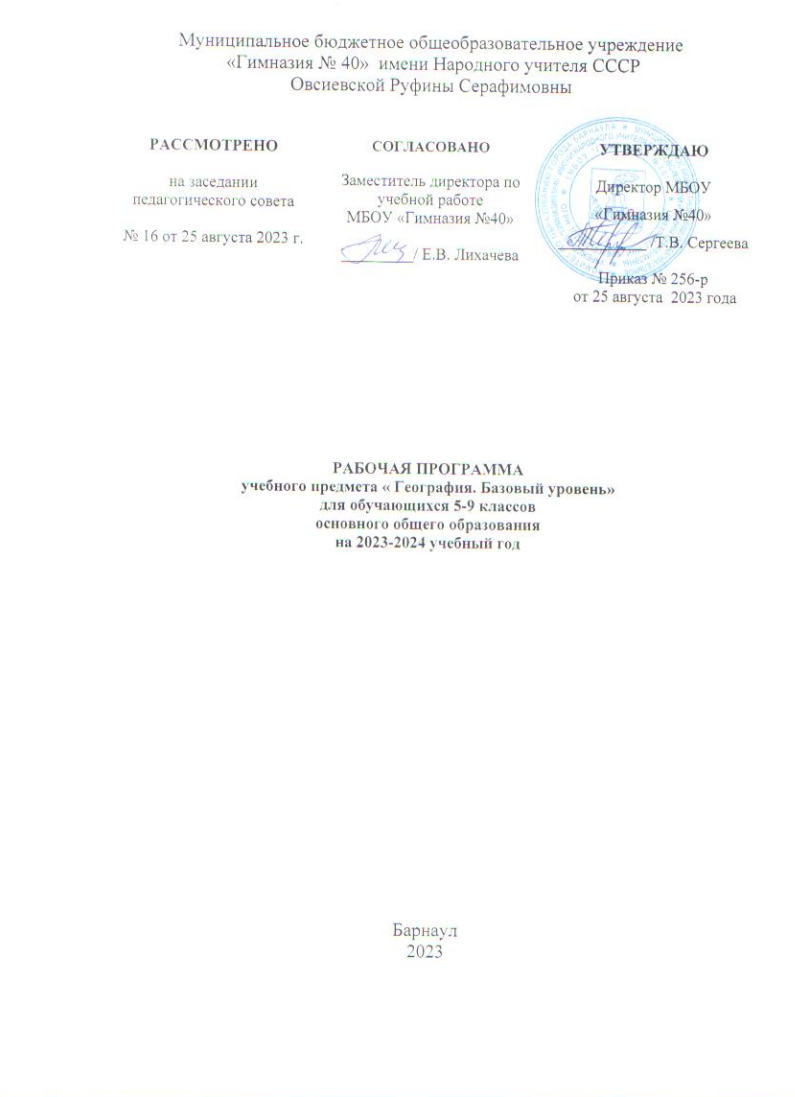 ПОЯСНИТЕЛЬНАЯ ЗАПИСКАРабочая программа по географии на уровне основного общего образования составлена на основе Требований к результатам освоения образовательной программы основного общего образования, представленных в Федеральном государственном образовательном стандарте основного общего образования и Федеральной рабочей программе по учебному предмету «География», а также на основе характеристики планируемых результатов духовно-нравственного развития, воспитания и социализации обучающихся, представленной в федеральной рабочей программе воспитания.Программа по географии отражает основные требования Федерального государственного образовательного стандарта основного общего образования к личностным, метапредметным и предметным результатам освоения образовательных программ и составлена с учётом Концепции географического образования, принятой на Всероссийском съезде учителей географии и утверждённой Решением Коллегии Министерства просвещения и науки Российской Федерации от 24.12.2018 года.Рабочая программа даёт представление о целях обучения, воспитания и развития обучающихся средствами учебного предмета «География»; определяет возможности предмета для реализации требований к результатам освоения программ основного общего образования, требований к результатам обучения географии, а также основных видов деятельности обучающихся.ОБЩАЯ ХАРАКТЕРИСТИКА УЧЕБНОГО ПРЕДМЕТА «ГЕОГРАФИЯ»География в основной школе — предмет, формирующий у обучающихся систему комплексных социально ориентированных знаний о Земле как планете людей, об основных закономерностях развития природы, о размещении населения и хозяйства, об особенностях и о динамике основных природных, экологических и социально-экономических процессов, о проблемах взаимодействия природы и общества, географических подходах к устойчивому развитию территорий.Содержание курса географии в основной школе является базой для реализации краеведческого подхода в обучении, изучения географических закономерностей, теорий, законов и гипотез в старшей школе, базовым звеном в системе непрерывного географического образования, основой для последующей уровневой дифференциации.ЦЕЛИ ИЗУЧЕНИЯ УЧЕБНОГО ПРЕДМЕТА «ГЕОГРАФИЯ»Изучение географии в общем образовании направлено на достижение следующих целей:1) воспитание чувства патриотизма, любви к своей стране, малой родине, взаимопонимания с другими народами на основе формирования целостного географического образа России, ценностных ориентаций личности;2) развитие познавательных интересов, интеллектуальных и творческих способностей в процессе наблюдений за состоянием окружающей среды, решения географических задач, проблем повседневной жизни с использованием географических знаний, самостоятельного приобретения новых знаний;3) воспитание экологической культуры, соответствующей современному уровню геоэкологического мышления на основе освоения знаний о взаимосвязях в ПК, об основных географических особенностях природы, населения и хозяйства России и мира, своей местности, о способах сохранения окружающей среды и рационального использования природных ресурсов;4) формирование способности поиска и применения различных источников географической информации, в том числе ресурсов Интернета, для описания, характеристики, объяснения и оценки разнообразных географических явлений и процессов, жизненных ситуаций;5) формирование комплекса практико-ориентированных географических знаний и умений, необходимых для развития навыков их использования при решении проблем различной сложности в повседневной жизни на основе краеведческого материала, осмысления сущности происходящих в жизни процессов и явлений в современном поликультурном, полиэтничном и многоконфессиональном мире;6) формирование географических знаний и умений, необходимых для продолжения образования по направлениям подготовки (специальностям), требующим наличия серьёзной базы географических знаний.МЕСТО УЧЕБНОГО ПРЕДМЕТА «ГЕОГРАФИЯ» В УЧЕБНОМ ПЛАНЕВ системе общего образования «География» признана обязательным учебным предметом, который входит в состав предметной области «Общественно-научные предметы».Освоение содержания курса «География» в основной школе происходит с опорой на географические знания и умения, сформированные ранее в курсе «Окружающий мир».Учебным планом на изучение географии отводится 272 часа: по одному часу в неделю в 5 и 6 классах и по 2 часа в 7, 8 и 9 классах.СОДЕРЖАНИЕ УЧЕБНОГО ПРЕДМЕТА5 КЛАССРаздел 1. Географическое изучение ЗемлиВведение. География — наука о планете ЗемляЧто изучает география? Географические объекты, процессы и явления. Как география изучает объекты, процессы и явления. Географические методы изучения объектов и явлений. Древо географических наук.Практическая работа1. Организация фенологических наблюдений в природе: планирование, участие в групповой работе, форма систематизации данных.Тема 1. История географических открытийПредставления о мире в древности (Древний Китай, Древний Египет, Древняя Греция, Древний Рим). Путешествие Пифея. Плавания финикийцев вокруг Африки. Экспедиции Т. Хейердала как модель путешествий в древности. Появление географических карт.География в эпоху Средневековья: путешествия и открытия викингов, древних арабов, русских землепроходцев. Путешествия М. Поло и А. Никитина.Эпоха Великих географических открытий. Три пути в Индию. Открытие Нового света — экспедиция Х. Колумба. Первое кругосветное плавание — экспедиция Ф. Магеллана. Значение Великих географических открытий. Карта мира после эпохи Великих географических открытий.Географические открытия XVII—XIX вв. Поиски Южной Земли — открытие Австралии. Русские путешественники и мореплаватели на северо-востоке Азии. Первая русская кругосветная экспедиция (Русская экспедиция Ф. Ф. Беллинсгаузена, М. П. Лазарева — открытие Антарктиды).Географические исследования в ХХ в. Исследование полярных областей Земли. Изучение Мирового океана. Географические открытия Новейшего времени.Практические работы1. Обозначение на контурной карте географических объектов, открытых в разные периоды.2. Сравнение карт Эратосфена, Птолемея и современных карт по предложенным учителем вопросам.Раздел 2. Изображения земной поверхностиТема 1. Планы местностиВиды изображения земной поверхности. Планы местности. Условные знаки. Масштаб. Виды масштаба. Способы определения расстояний на местности. Глазомерная, полярная и маршрутная съёмка местности. Изображение на планах местности неровностей земной поверхности. Абсолютная и относительная высоты. Профессия топограф. Ориентирование по плану местности: стороны горизонта. Разнообразие планов (план города, туристические планы, военные, исторические и транспортные планы, планы местности в мобильных приложениях) и области их применения.Практические работы1. Определение направлений и расстояний по плану местности.2. Составление описания маршрута по плану местности.Тема 2. Географические картыРазличия глобуса и географических карт. Способы перехода от сферической поверхности глобуса к плоскости географической карты. Градусная сеть на глобусе и картах. Параллели и меридианы. Экватор и нулевой меридиан. Географические координаты. Географическая широта и географическая долгота, их определение на глобусе и картах. Определение расстояний по глобусу.Искажения на карте. Линии градусной сети на картах. Определение расстояний с помощью масштаба и градусной сети. Разнообразие географических карт и их классификации. Способы изображения на мелкомасштабных географических картах. Изображение на физических картах высот и глубин. Географический атлас. Использование карт в жизни и хозяйственной деятельности людей. Сходство и различие плана местности и географической карты. Профессия картограф. Система космической навигации. Геоинформационные системы.Практические работы1. Определение направлений и расстояний по карте полушарий.2. Определение географических координат объектов и определение объектов по их географическим координатам.Раздел 3. Земля — планета Солнечной системыЗемля в Солнечной системе. Гипотезы возникновения Земли. Форма, размеры Земли, их географические следствия.Движения Земли. Земная ось и географические полюсы. Географические следствия движения Земли вокруг Солнца. Смена времён года на Земле. Дни весеннего и осеннего равноденствия, летнего и зимнего солнцестояния. Неравномерное распределение солнечного света и тепла на поверхности Земли. Пояса освещённости. Тропики и полярные круги. Вращение Земли вокруг своей оси. Смена дня и ночи на Земле.Влияние Космоса на Землю и жизнь людей.Практическая работа1. Выявление закономерностей изменения продолжительности дня и высоты Солнца над горизонтом в зависимости от географической широты и времени года на территории России.Раздел 4. Оболочки ЗемлиТема 1. Литосфера — каменная оболочка ЗемлиЛитосфера — твёрдая оболочка Земли. Методы изучения земных глубин. Внутреннее строение Земли: ядро, мантия, земная кора. Строение земной коры: материковая и океаническая кора. Вещества земной коры: минералы и горные породы. Образование горных пород. Магматические, осадочные и метаморфические горные породы.Проявления внутренних и внешних процессов образования рельефа. Движение литосферных плит. Образование вулканов и причины землетрясений. Шкалы измерения силы и интенсивности землетрясений. Изучение вулканов и землетрясений. Профессии сейсмолог и вулканолог. Разрушение и изменение горных пород и минералов под действием внешних и внутренних процессов. Виды выветривания. Формирование рельефа земной поверхности как результат действия внутренних и внешних сил.Рельеф земной поверхности и методы его изучения. Планетарные формы рельефа — материки и впадины океанов. Формы рельефа суши: горы и равнины. Различие гор по высоте, высочайшие горные системы мира. Разнообразие равнин по высоте. Формы равнинного рельефа, крупнейшие по площади равнины мира.Человек и литосфера. Условия жизни человека в горах и на равнинах. Деятельность человека, преобразующая земную поверхность, и связанные с ней экологические проблемы.Рельеф дна Мирового океана. Части подводных окраин материков. Срединно-океанические хребты. Острова, их типы по происхождению. Ложе Океана, его рельеф.Практическая работа1. Описание горной системы или равнины по физической карте.ЗаключениеПрактикум «Сезонные изменения в природе своей местности»Сезонные изменения продолжительности светового дня и высоты Солнца над горизонтом, температуры воздуха, поверхностных вод, растительного и животного мира.Практическая работа1. Анализ результатов фенологических наблюдений и наблюдений за погодой.6 КЛАССРаздел 1. Оболочки Земли         Тема 1. Гидросфера — водная оболочка Земли
Гидросфера и методы её изучения. Части гидросферы. Мировой круговорот воды. Значение гидросферы.Исследования вод Мирового океана. Профессия океанолог. Солёность и температура океанических вод. Океанические течения. Тёплые и холодные течения. Способы изображения на географических картах океанических течений, солёности и температуры вод Мирового океана на картах. Мировой океан и его части. Движения вод Мирового океана: волны; течения, приливы и отливы. Стихийные явления в Мировом океане. Способы изучения и наблюдения за загрязнением вод Мирового океана.Воды суши. Способы изображения внутренних вод на картах.Реки: горные и равнинные. Речная система, бассейн, водораздел. Пороги и водопады. Питание и режим реки.Озёра. Происхождение озёрных котловин. Питание озёр. Озёра сточные и бессточные. Профессия гидролог. Природные ледники: горные и покровные. Профессия гляциолог.Подземные воды (грунтовые, межпластовые, артезианские), их происхождение, условия залегания и использования. Условия образования межпластовых вод. Минеральные источники.Многолетняя мерзлота. Болота, их образование.Стихийные явления в гидросфере, методы наблюдения и защиты.Человек и гидросфера. Использование человеком энергии воды.Использование космических методов в исследовании влияния человека на гидросферу.Практические работы1. Сравнение двух рек (России и мира) по заданным признакам.2. Характеристика одного из крупнейших озёр России по плану в форме презентации.3. Составление перечня поверхностных водных объектов своего края и их систематизация в форме таблицы.Тема 2. Атмосфера — воздушная оболочка ЗемлиВоздушная оболочка Земли: газовый состав, строение и значение атмосферы.Температура воздуха. Суточный ход температуры воздуха и его графическое отображение. Особенности суточного хода температуры воздуха в зависимости от высоты Солнца над горизонтом. Среднесуточная, среднемесячная, среднегодовая температура. Зависимость нагревания земной поверхности от угла падения солнечных лучей. Годовой ход температуры воздуха.Атмосферное давление. Ветер и причины его возникновения. Роза ветров. Бризы. Муссоны. Вода в атмосфере. Влажность воздуха. Образование облаков. Облака и их виды. Туман. Образование и выпадение атмосферных осадков. Виды атмосферных осадков.Погода и её показатели. Причины изменения погоды.Климат и климатообразующие факторы. Зависимость климата от географической широты и высоты местности над уровнем моря.Человек и атмосфера. Взаимовлияние человека и атмосферы. Адаптация человека к климатическим условиям. Профессия метеоролог. Основные метеорологические данные и способы отображения состояния погоды на метеорологической карте. Стихийные явления в атмосфере. Современные изменения климата. Способы изучения и наблюдения за глобальным климатом. Профессия климатолог. Дистанционные методы в исследовании влияния человека на воздушную оболочку Земли.Практические работы1. Представление результатов наблюдения за погодой своей местности.2. Анализ графиков суточного хода температуры воздуха и относительной влажности с целью установления зависимости между данными элементами погоды.Тема 3. Биосфера — оболочка жизниБиосфера — оболочка жизни. Границы биосферы. Профессии биогеограф и геоэколог. Растительный и животный мир Земли. Разнообразие животного и растительного мира. Приспособление живых организмов к среде обитания в разных природных зонах. Жизнь в Океане. Изменение животного и растительного мира Океана с глубиной и географической широтой.Человек как часть биосферы. Распространение людей на Земле.Исследования и экологические проблемы.Практические работы1. Характеристика растительности участка местности своего края.ЗаключениеПриродно-территориальные комплексыВзаимосвязь оболочек Земли. Понятие о природном комплексе. Природно-территориальный комплекс. Глобальные, региональные и локальные природные комплексы. Природные комплексы своей местности. Круговороты веществ на Земле. Почва, её строение и состав. Образование почвы и плодородие почв. Охрана почв.Природная среда. Охрана природы. Природные особо охраняемые территории. Всемирное наследие ЮНЕСКО.Практическая работа (выполняется на местности)1. Характеристика локального природного комплекса по плану.7 КЛАССРаздел 1. Главные закономерности природы ЗемлиТема 1. Географическая оболочкаГеографическая оболочка: особенности строения и свойства. Целостность, зональность, ритмичность — и их географические следствия. Географическая зональность (природные зоны) и высотная поясность. Современные исследования по сохранению важнейших биотопов Земли.Практическая работа1. Выявление проявления широтной зональности по картам природных зон.Тема 2. Литосфера и рельеф ЗемлиИстория Земли как планеты. Литосферные плиты и их движение. Материки, океаны и части света. Сейсмические пояса Земли. Формирование современного рельефа Земли. Внешние и внутренние процессы рельефообразования. Полезные ископаемые.Практические работы1. Анализ физической карты и карты строения земной коры с целью выявления закономерностей распространения крупных форм рельефа.2. Объяснение вулканических или сейсмических событий, о которых говорится в тексте.Тема 3. Атмосфера и климаты ЗемлиЗакономерности распределения температуры воздуха. Закономерности распределения атмосферных осадков. Пояса атмосферного давления на Земле. Воздушные массы, их типы. Преобладающие ветры — тропические (экваториальные) муссоны, пассаты тропических широт, западные ветры. Разнообразие климата на Земле. Климатообразующие факторы: географическое положение, океанические течения, особенности циркуляции атмосферы (типы воздушных масс и преобладающие ветры), характер подстилающей поверхности и рельефа территории. Характеристика основных и переходных климатических поясов Земли. Влияние климатических условий на жизнь людей. Влияние современной хозяйственной деятельности людей на климат Земли. Глобальные изменения климата и различные точки зрения на их причины. Карты климатических поясов, климатические карты, карты атмосферных осадков по сезонам года. Климатограмма как графическая форма отражения климатических особенностей территории.Практические работы1. Описание климата территории по климатической карте и климатограмме.Тема 4. Мировой океан — основная часть гидросферыМировой океан и его части. Тихий, Атлантический, Индийский и Северный Ледовитый океаны. Южный океан и проблема выделения его как самостоятельной части Мирового океана. Тёплые и холодные океанические течения. Система океанических течений. Влияние тёплых и холодных океанических течений на климат. Солёность поверхностных вод Мирового океана, её измерение. Карта солёности поверхностных вод Мирового океана. Географические закономерности изменения солёности — зависимость от соотношения количества атмосферных осадков и испарения, опресняющего влияния речных вод и вод ледников. Образование льдов в Мировом океане. Изменения ледовитости и уровня Мирового океана, их причины и следствия. Жизнь в Океане, закономерности её пространственного распространения. Основные районы рыболовства. Экологические проблемы Мирового океана.Практические работы1. Выявление закономерностей изменения солёности поверхностных вод Мирового океана и распространения тёплых и холодных течений у западных и восточных побережий материков.2. Сравнение двух океанов по плану с использованием нескольких источников географической информации.Раздел 2. Человечество на ЗемлеТема 1. Численность населенияЗаселение Земли человеком. Современная численность населения мира. Изменение численности населения во времени. Методы определения численности населения, переписи населения. Факторы, влияющие на рост численности населения. Размещение и плотность населения.Практические работы1. Определение, сравнение темпов изменения численности населения отдельных регионов мира по статистическим материалам.2. Определение и сравнение различий в численности, плотности населения отдельных стран по разным источникам.Тема 2. Страны и народы мираНароды и религии мира. Этнический состав населения мира. Языковая классификация народов мира. Мировые и национальные религии. География мировых религий. Хозяйственная деятельность людей, основные её виды: сельское хозяйство, промышленность, сфера услуг. Их влияние на природные комплексы. Комплексные карты. Города и сельские поселения. Культурно-исторические регионы мира. Многообразие стран, их основные типы. Профессия менеджер в сфере туризма, экскурсовод.Практическая работа1. Сравнение занятий населения двух стран по комплексным картам.Раздел 3. Материки и страныТема 1. Южные материкиАфрика. Австралия и Океания. Южная Америка. Антарктида. История открытия. Географическое положение. Основные черты рельефа, климата и внутренних вод и определяющие их факторы. Зональные и азональные природные комплексы. Население. Политическая карта. Крупнейшие по территории и численности населения страны. Изменение природы под влиянием хозяйственной деятельности человека. Антарктида — уникальный материк на Земле. Освоение человеком Антарктиды. Цели международных исследований материка в XX—XXI вв. Современные исследования в Антарктиде. Роль России в открытиях и исследованиях ледового континента.Практические работы1. Сравнение географического положения двух (любых) южных материков.2. Объяснение годового хода температур и режима выпадения атмосферных осадков в экваториальном климатическом поясе3. Сравнение особенностей климата Африки, Южной Америки и Австралии по плану.4. Описание Австралии или одной из стран Африки или Южной Америки по географическим картам.5. Объяснение особенностей размещения населения Австралии или одной из стран Африки или Южной Америки.Тема 2. Северные материкиСеверная Америка. Евразия. История открытия и освоения. Географическое положение. Основные черты рельефа, климата и внутренних вод и определяющие их факторы. Зональные и азональные природные комплексы. Население. Политическая карта. Крупнейшие по территории и численности населения страны. Изменение природы под влиянием хозяйственной деятельности человека.Практические работы1. Объяснение распространения зон современного вулканизма и землетрясений на территории Северной Америки и Евразии.2. Объяснение климатических различий территорий, находящихся на одной географической широте, на примере умеренного климатического пляса.3. Представление в виде таблицы информации о компонентах природы одной из природных зон на основе анализа нескольких источников информации.4. Описание одной из стран Северной Америки или Евразии в форме презентации (с целью привлечения туристов, создания положительного образа страны и т. д.).Тема 3. Взаимодействие природы и обществаВлияние закономерностей географической оболочки на жизнь и деятельность людей. Особенности взаимодействия человека и природы на разных материках. Необходимость международного сотрудничества в использовании природы и её охране. Развитие природоохранной деятельности на современном этапе (Международный союз охраны природы, Международная гидрографическая организация, ЮНЕСКО и др.).Глобальные проблемы человечества: экологическая, сырьевая, энергетическая, преодоления отсталости стран, продовольственная — и международные усилия по их преодолению. Программа ООН и цели устойчивого развития. Всемирное наследие ЮНЕСКО: природные и культурные объекты.Практическая работа1. Характеристика изменений компонентов природы на территории одной из стран мира в результате деятельности человека.8 КЛАССРаздел 1. Географическое пространство РоссииТема 1. История формирования и освоения территории РоссииИстория освоения и заселения территории современной России в XI—XVI вв. Расширение территории России в XVI—XIX вв. Русские первопроходцы. Изменения внешних границ России в ХХ в. Воссоединение Крыма с Россией.Практическая работа1. Представление в виде таблицы сведений об изменении границ России на разных исторических этапах на основе анализа географических карт.Тема 2. Географическое положение и границы РоссииГосударственная территория России. Территориальные воды. Государственная граница России. Морские и сухопутные границы, воздушное пространство, континентальный шельф и исключительная экономическая зона Российской Федерации. Географическое положение России. Виды географического положения. Страны — соседи России. Ближнее и дальнее зарубежье. Моря, омывающие территорию России.Тема 3. Время на территории РоссииРоссия на карте часовых поясов мира. Карта часовых зон России. Местное, поясное и зональное время: роль в хозяйстве и жизни людей.Практическая работа1. Определение различия во времени для разных городов России по карте часовых зон.Тема 4. Административно-территориальное устройство России. Районирование территорииФедеративное устройство России. Субъекты Российской Федерации, их равноправие и разнообразие. Основные виды субъектов Российской Федерации. Федеральные округа. Районирование как метод географических исследований и территориального управления. Виды районирования территории. Макрорегионы России: Западный (Европейская часть) и Восточный (Азиатская часть); их границы и состав. Крупные географические районы России: Европейский Север России и Северо-Запад России, Центральная Россия, Поволжье, Юг Европейской части России, Урал, Сибирь и Дальний Восток.Практическая работа1. Обозначение на контурной карте и сравнение границ федеральных округов и макрорегионов с целью выявления состава и особенностей географического положения.Раздел 2. Природа РоссииТема 1. Природные условия и ресурсы РоссииПриродные условия и природные ресурсы. Классификации природных ресурсов. Природно-ресурсный капитал и экологический потенциал России. Принципы рационального природопользования и методы их реализации. Минеральные ресурсы страны и проблемы их рационального использования. Основные ресурсные базы. Природные ресурсы суши и морей, омывающих Россию.Практическая работа1. Характеристика природно-ресурсного капитала своего края по картам и статистическим материалам.Тема 2. Геологическое строение, рельеф и полезные ископаемыеОсновные этапы формирования земной коры на территории России. Основные тектонические структуры на территории России. Платформы и плиты. Пояса горообразования. Геохронологическая таблица. Основные формы рельефа и особенности их распространения на территории России. Зависимость между тектоническим строением, рельефом и размещением основных групп полезных ископаемых по территории страны.Влияние внутренних и внешних процессов на формирование рельефа. Современные процессы, формирующие рельеф. Области современного горообразования, землетрясений и вулканизма. Древнее и современное оледенения. Опасные геологические природные явления и их распространение по территории России. Изменение рельефа под влиянием деятельности человека. Антропогенные формы рельефа. Особенности рельефа своего края.Практические работы1. Объяснение распространения по территории России опасных геологических явлений.2. Объяснение особенностей рельефа своего края.Тема 3. Климат и климатические ресурсыФакторы, определяющие климат России. Влияние географического положения на климат России. Солнечная радиация и её виды. Влияние на климат России подстилающей поверхности и рельефа. Основные типы воздушных масс и их циркуляция на территории России. Распределение температуры воздуха, атмосферных осадков по территории России. Коэффициент увлажнения.Климатические пояса и типы климатов России, их характеристики. Атмосферные фронты, циклоны и антициклоны. Тропические циклоны и регионы России, подверженные их влиянию. Карты погоды. Изменение климата под влиянием естественных и антропогенных факторов. Влияние климата на жизнь и хозяйственную деятельность населения. Наблюдаемые климатические изменения на территории России и их возможные следствия. Способы адаптации человека к разнообразным климатическим условиям на территории страны. Агроклиматические ресурсы. Опасные и неблагоприятные метеорологические явления. Наблюдаемые климатические изменения на территории России и их возможные следствия. Особенности климата своего края.Практические работы1. Описание и прогнозирование погоды территории по карте погоды.2. Определение и объяснение по картам закономерностей распределения солнечной радиации, средних температур января и июля, годового количества атмосферных осадков, испаряемости по территории страны.3. Оценка влияния основных климатических показателей своего края на жизнь и хозяйственную деятельность населения.Тема 4. Моря России. Внутренние воды и водные ресурсыМоря как аквальные ПК. Реки России. Распределение рек по бассейнам океанов. Главные речные системы России. Опасные гидрологические природные явления и их распространение по территории России. Роль рек в жизни населения и развитии хозяйства России.Крупнейшие озёра, их происхождение. Болота. Подземные воды. Ледники. Многолетняя мерзлота. Неравномерность распределения водных ресурсов. Рост их потребления и загрязнения. Пути сохранения качества водных ресурсов. Оценка обеспеченности водными ресурсами крупных регионов России. Внутренние воды и водные ресурсы своего региона и своей местности.Практические работы1. Сравнение особенностей режима и характера течения двух рек России.2. Объяснение распространения опасных гидрологических природных явлений на территории страны.Тема 5. Природно-хозяйственные зоныПочва — особый компонент природы. Факторы образования почв. Основные зональные типы почв, их свойства, различия в плодородии. Почвенные ресурсы России. Изменение почв различных природных зон в ходе их хозяйственного использования. Меры по сохранению плодородия почв: мелиорация земель, борьба с эрозией почв и их загрязнением.Богатство растительного и животного мира России: видовое разнообразие, факторы, его определяющие. Особенности растительного и животного мира различных природно-хозяйственных зон России.Природно-хозяйственные зоны России: взаимосвязь и взаимообусловленность их компонентов.Высотная поясность в горах на территории России.Природные ресурсы природно-хозяйственных зон и их использование, экологические проблемы. Прогнозируемые последствия изменений климата для разных природно-хозяйственных зон на территории России.Особо охраняемые природные территории России и своего края. Объекты Всемирного природного наследия ЮНЕСКО; растения и животные, занесённые в Красную книгу России.Практические работы1. Объяснение различий структуры высотной поясности в горных системах.2. Анализ различных точек зрения о влиянии глобальных климатических изменений на природу, на жизнь и хозяйственную деятельность населения на основе анализа нескольких источников информации.Раздел 3. Население РоссииТема 1. Численность населения РоссииДинамика численности населения России в XX—XXI вв. и факторы, определяющие её. Переписи населения России. Естественное движение населения. Рождаемость, смертность, естественный прирост населения России и их географические различия в пределах разных регионов России. Геодемографическое положение России. Основные меры современной демографической политики государства. Общий прирост населения. Миграции (механическое движение населения). Внешние и внутренние миграции. Эмиграция и иммиграция. Миграционный прирост населения. Причины миграций и основные направления миграционных потоков. Причины миграций и основные направления миграционных потоков России в разные исторические периоды. Государственная миграционная политика Российской Федерации. Различные варианты прогнозов изменения численности населения России.Практическая работа1. Определение по статистическим данным общего, естественного (или) миграционного прироста населения отдельных субъектов (федеральных округов) Российской Федерации или своего региона.Тема 2. Территориальные особенности размещения населения РоссииГеографические особенности размещения населения: их обусловленность природными, историческими и социально-экономическими факторами. Основная полоса расселения. Плотность населения как показатель освоенности территории. Различия в плотности населения в географических районах и субъектах Российской Федерации. Городское и сельское население. Виды городских и сельских населённых пунктов. Урбанизация в России. Крупнейшие города и городские агломерации. Классификация городов по численности населения. Роль городов в жизни страны. Функции городов России. Монофункциональные города. Сельская местность и современные тенденции сельского расселения.Тема 3. Народы и религии РоссииРоссия — многонациональное государство. Многонациональность как специфический фактор формирования и развития России. Языковая классификация народов России. Крупнейшие народы России и их расселение. Титульные этносы. География религий. Объекты Всемирного культурного наследия ЮНЕСКО на территории России.Практическая работа1. Построение картограммы «Доля титульных этносов в численности населения республик и автономных округов РФ».Тема 4. Половой и возрастной состав населения РоссииПоловой и возрастной состав населения России. Половозрастная структура населения России в географических районах и субъектах Российской Федерации и факторы, её определяющие. Половозрастные пирамиды. Демографическая нагрузка. Средняя прогнозируемая (ожидаемая) продолжительность жизни мужского и женского населения России.Практическая работа1. Объяснение динамики половозрастного состава населения России на основе анализа половозрастных пирамид.Тема 5. Человеческий капитал РоссииПонятие человеческого капитала. Трудовые ресурсы, рабочая сила. Неравномерность распределения трудоспособного населения по территории страны. Географические различия в уровне занятости населения России и факторы, их определяющие. Качество населения и показатели, характеризующие его. ИЧР и его географические различия.Практическая работаКлассификация Федеральных округов по особенностям естественного и механического движения населения.9 КЛАССРаздел 1. Хозяйство РоссииТема 1. Общая характеристика хозяйства РоссииСостав хозяйства: важнейшие межотраслевые комплексы и отрасли. Отраслевая структура, функциональная и территориальная структуры хозяйства страны, факторы их формирования и развития. Группировка отраслей по их связи с природными ресурсами. Факторы производства. Экономико-географическое положение (ЭГП) России как фактор развития её хозяйства. ВВП и ВРП как показатели уровня развития страны и регионов. Экономические карты. Общие особенности географии хозяйства России: территории опережающего развития, основная зона хозяйственного освоения, Арктическая зона и зона Севера. «Стратегия пространственного развития Российской Федерации на период до 2025 года»: цели, задачи, приоритеты и направления пространственного развития страны. Субъекты Российской Федерации, выделяемые в «Стратегии пространственного развития Российской Федерации» как «геостратегические территории».Производственный капитал. Распределение производственного капитала по территории страны. Условия и факторы размещения хозяйства.Тема 2. Топливно-энергетический комплекс (ТЭК)Состав, место и значение в хозяйстве. Нефтяная, газовая и угольная промышленность: география основных современных и перспективных районов добычи и переработки топливных ресурсов, систем трубопроводов. Место России в мировой добыче основных видов топливных ресурсов. Электроэнергетика. Место России в мировом производстве электроэнергии. Основные типы электростанций (атомные, тепловые, гидроэлектростанции, электростанции, использующие возобновляемые источники энергии (ВИЭ), их особенности и доля в производстве электроэнергии. Размещение крупнейших электростанций. Каскады ГЭС. Энергосистемы. Влияние ТЭК на окружающую среду. Основные положения «Энергетической стратегии России на период до 2035 года».Практические работы1. Анализ статистических и текстовых материалов с целью сравнения стоимости электроэнергии для населения России в различных регионах.2. Сравнительная оценка возможностей для развития энергетики ВИЭ в отдельных регионах страны.Тема 3. Металлургический комплексСостав, место и значение в хозяйстве. Место России в мировом производстве чёрных и цветных металлов. Особенности технологии производства чёрных и цветных металлов. Факторы размещения предприятий разных отраслей металлургического комплекса. География металлургии чёрных, лёгких и тяжёлых цветных металлов: основные районы и центры. Металлургические базы России. Влияние металлургии на окружающую среду. Основные положения «Стратегии развития чёрной и цветной металлургии России до 2030 года».Тема 4. Машиностроительный комплексСостав, место и значение в хозяйстве. Место России в мировом производстве машиностроительной продукции. Факторы размещения машиностроительных предприятий. География важнейших отраслей: основные районы и центры. Роль машиностроения в реализации целей политики импортозамещения. Машиностроение и охрана окружающей среды, значение отрасли для создания экологически эффективного оборудования. Перспективы развития машиностроения России. Основные положения документов, определяющих стратегию развития отраслей машиностроительного комплекса.Практическая работа1. Выявление факторов, повлиявших на размещение машиностроительного предприятия (по выбору) на основе анализа различных источников информации.Тема 5. Химико-лесной комплексХимическая промышленностьСостав, место и значение в хозяйстве. Факторы размещения предприятий. Место России в мировом производстве химической продукции. География важнейших подотраслей: основные районы и центры. Химическая промышленность и охрана окружающей среды. Основные положения «Стратегии развития химического и нефтехимического комплекса на период до 2030 года».Лесопромышленный комплексСостав, место и значение в хозяйстве. Место России в мировом производстве продукции лесного комплекса. Лесозаготовительная, деревообрабатывающая и целлюлозно-бумажная промышленность. Факторы размещения предприятий. География важнейших отраслей: основные районы и лесоперерабатывающие комплексы.Лесное хозяйство и окружающая среда. Проблемы и перспективы развития. Основные положения «Стратегии развития лесного комплекса Российской Федерации до 2030 года».Практическая работа1. Анализ документов «Прогноз развития лесного сектора Российской Федерации до 2030 года» (Гл.1, 3 и 11) и «Стратегия развития лесного комплекса Российской Федерации до 2030 года» (Гл. II и III, Приложения № 1 и № 18) с целью определения перспектив и проблем развития комплекса.Тема 6. Агропромышленный комплекс (АПК)Состав, место и значение в экономике страны. Сельское хозяйство. Состав, место и значение в хозяйстве, отличия от других отраслей хозяйства. Земельные, почвенные и агроклиматические ресурсы. Сельскохозяйственные угодья, их площадь и структура. Растениеводство и животноводство: география основных отраслей. Сельское хозяйство и окружающая среда.Пищевая промышленность. Состав, место и значение в хозяйстве. Факторы размещения предприятий. География важнейших отраслей: основные районы и центры. Пищевая промышленность и охрана окружающей среды. Лёгкая промышленность. Состав, место и значение в хозяйстве. Факторы размещения предприятий. География важнейших отраслей: основные районы и центры. Лёгкая промышленность и охрана окружающей среды. «Стратегия развития агропромышленного и рыбохозяйственного комплексов Российской Федерации на период до 2030 года». Особенности АПК своего края.Практическая работа1. Определение влияния природных и социальных факторов на размещение отраслей АПК.Тема 7. Инфраструктурный комплексСостав: транспорт, информационная инфраструктура; сфера обслуживания, рекреационное хозяйство — место и значение в хозяйстве.Транспорт и связь. Состав, место и значение в хозяйстве. Морской, внутренний водный, железнодорожный, автомобильный, воздушный и трубопроводный транспорт. География отдельных видов транспорта и связи: основные транспортные пути и линии связи, крупнейшие транспортные узлы.Транспорт и охрана окружающей среды.Информационная инфраструктура. Рекреационное хозяйство. Особенности сферы обслуживания своего края.Проблемы и перспективы развития комплекса. «Стратегия развития транспорта России на период до 2030 года, Федеральный проект «Информационная инфраструктура».Практические работы1. Анализ статистических данных с целью определения доли отдельных морских бассейнов в грузоперевозках и объяснение выявленных различий.2. Характеристика туристско-рекреационного потенциала своего края.Тема 8. Обобщение знанийГосударственная политика как фактор размещения производства. «Стратегия пространственного развития Российской Федерации до 2025 года»: основные положения. Новые формы территориальной организации хозяйства и их роль в изменении территориальной структуры хозяйства России. Кластеры. Особые экономические зоны (ОЭЗ). Территории опережающего развития (ТОР). Факторы, ограничивающие развитие хозяйства.Развитие хозяйства и состояние окружающей среды. «Стратегия экологической безопасности Российской Федерации до 2025 года» и государственные меры по переходу России к модели устойчивого развития.Практическая работа1. Сравнительная оценка вклада отдельных отраслей хозяйства в загрязнение окружающей среды на основе анализа статистических материалов.Раздел 2. Регионы РоссииТема 1. Западный макрорегион (Европейская часть) РоссииГеографические особенности географических районов: Европейский Север России, Северо-Запад России, Центральная Россия, Поволжье, Юг Европейской части России, Урал. Географическое положение. Особенности природно-ресурсного потенциала, население и хозяйство. Социально-экономические и экологические проблемы и перспективы развития. Классификация субъектов Российской Федерации Западного макрорегиона по уровню социально-экономического развития; их внутренние различия.Практические работы1. Сравнение ЭГП двух географических районов страны по разным источникам информации.2. Классификация субъектов Российской Федерации одного из географических районов России по уровню социально-экономического развития на основе статистических данных.Тема 2. Азиатская (Восточная) часть РоссииГеографические особенности географических районов: Сибирь и Дальний Восток. Географическое положение. Особенности природно-ресурсного потенциала, население и хозяйство. Социально-экономические и экологические проблемы и перспективы развития. Классификация субъектов Российской Федерации Восточного макрорегиона по уровню социально-экономического развития; их внутренние различия.Практическая работа1. Сравнение человеческого капитала двух географических районов (субъектов Российской Федерации) по заданным критериям.Тема 3. Обобщение знанийФедеральные и региональные целевые программы. Государственная программа Российской Федерации «Социально-экономическое развитие Арктической зоны Российской Федерации».Раздел 6. Россия в современном миреРоссия в системе международного географического разделения труда. Россия в составе международных экономических и политических организаций. Взаимосвязи России с другими странами мира. Россия и страны СНГ. ЕврАзЭС.Значение для мировой цивилизации географического пространства России как комплекса природных, культурных и экономических ценностей. Объекты Всемирного природного и культурного наследия России.ПЛАНИРУЕМЫЕ ОБРАЗОВАТЕЛЬНЫЕ РЕЗУЛЬТАТЫЛИЧНОСТНЫЕ РЕЗУЛЬТАТЫЛичностные результаты освоения программы основного общего образования по географии должны отражать готовность обучающихся руководствоваться системой позитивных ценностных ориентаций и расширения опыта деятельности на её основе и в процессе реализации основных направлений воспитательной деятельности, в том числе в части:Патриотического воспитания: осознание российской гражданской идентичности в поликультурном и многоконфессиональном обществе; проявление интереса к познанию природы, населения, хозяйства России, регионов и своего края, народов России; ценностное отношение к достижениям своей Родины — цивилизационному вкладу России; ценностное отношение к историческому и природному наследию и объектам природного и культурного наследия человечества, традициям разных народов, проживающих в родной стране; уважение к символам России, своего края.Гражданского воспитания: осознание российской гражданской идентичности (патриотизма, уважения к Отечеству, к прошлому и настоящему многонационального народа России, чувства ответственности и долга перед Родиной); готовность к выполнению обязанностей гражданина и реализации его прав, уважение прав, свобод и законных интересов других людей; активное участие в жизни семьи, образовательной организации, местного сообщества, родного края, страны для реализации целей устойчивого развития; представление о социальных нормах и правилах межличностных отношений в поликультурном и многоконфессиональном обществе; готовность к разно-образной совместной деятельности, стремление к взаимопониманию и взаимопомощи, готовность к участию в гуманитарной деятельности («экологический патруль», волонтёрство).Духовно-нравственного воспитания: ориентация на моральные ценности и нормы в ситуациях нравственного выбора; готовность оценивать своё поведение и поступки, а также поведение и поступки других людей с позиции нравственных и правовых норм с учётом осознания последствий для окружающей среды; развивать способности решать моральные проблемы на основе личностного выбора с опорой на нравственные ценности и принятые в российском обществе правила и нормы поведения с учётом осознания последствий для окружающей среды.Эстетического воспитания: восприимчивость к разным традициям своего и других народов, понимание роли этнических культурных традиций; ценностного отношения к природе и культуре своей страны, своей малой родины; природе и культуре других регионов и стран мира, объектам Всемирного культурного наследия человечества.Ценности научного познания: ориентация в деятельности на современную систему научных представлений географических наук об основных закономерностях развития природы и общества, о взаимосвязях человека с природной и социальной средой; овладение читательской культурой как средством познания мира для применения различных источников географической информации при решении познавательных и практико-ориентированных задач; овладение основными навыками исследовательской деятельности в географических науках, установка на осмысление опыта, наблюдений и стремление совершенствовать пути достижения индивидуального и коллективного благополучия.Физического воспитания, формирования культуры здоровья и эмоционального благополучия: осознание ценности жизни; ответственное отношение к своему здоровью и установка на здоровый образ жизни (здоровое питание, соблюдение гигиенических правил, сбалансированный режим занятий и отдыха, регулярная физическая активность); соблюдение правил безопасности в природе; навыков безопасного поведения в интернет-среде; способность адаптироваться к стрессовым ситуациям и меняющимся социальным, информационным и природным условиям, в том числе осмысляя собственный опыт и выстраивая дальнейшие цели; сформированность навыка рефлексии, признание своего права на ошибку и такого же права другого человека; готовность и способность осознанно выполнять и пропагандировать правила здорового, безопасного и экологически целесообразного образа жизни; бережно относиться к природе и окружающей среде.Трудового воспитания: установка на активное участие в решении практических задач (в рамках семьи, школы, города, края) технологической и социальной направленности, способность инициировать, планировать и самостоятельно выполнять такого рода деятельность; интерес к практическому изучению профессий и труда различного рода, в том числе на основе применения географических знаний; осознание важности обучения на протяжении всей жизни для успешной профессиональной деятельности и развитие необходимых умений для этого; осознанный выбор и построение индивидуальной траектории образования и жизненных планов с учётом личных и общественных интересов и потребностей.Экологического воспитания: ориентация на применение географических знаний для решения задач в области окружающей среды, планирования поступков и оценки их возможных последствий для окружающей среды; осознание глобального характера экологических проблем и путей их решения; активное неприятие действий, приносящих вред окружающей среде; осознание своей роли как гражданина и потребителя в условиях взаимосвязи природной, технологической и социальной сред; готовность к участию в практической деятельности экологической направленности.МЕТАПРЕДМЕТНЫЕ РЕЗУЛЬТАТЫИзучение географии в основной школе способствует достижению метапредметных результатов, в том числе:Овладению универсальными познавательными действиями:Базовые логические действияВыявлять и характеризовать существенные признаки географических объектов, процессов и явлений;устанавливать существенный признак классификации географических объектов, процессов и явлений, основания для их сравнения;выявлять закономерности и противоречия в рассматриваемых фактах и данных наблюдений с учётом предложенной географической задачи;выявлять дефициты географической информации, данных, необходимых для решения поставленной задачи;выявлять причинно-следственные связи при изучении географических объектов, процессов и явлений; делать выводы с использованием дедуктивных и индуктивных умозаключений, умозаключений по аналогии, формулировать гипотезы о взаимосвязях географических объектов, процессов и явлений;самостоятельно выбирать способ решения учебной географической задачи (сравнивать несколько вариантов решения, выбирать наиболее подходящий с учётом самостоятельно выделенных критериев).Базовые исследовательские действияИспользовать географические вопросы как исследовательский инструмент познания;формулировать географические вопросы, фиксирующие разрыв между реальным и желательным состоянием ситуации, объекта, и самостоятельно устанавливать искомое и данное;формировать гипотезу об истинности собственных суждений и суждений других, аргументировать свою позицию, мнение по географическим аспектам различных вопросов и проблем;проводить по плану несложное географическое исследование, в том числе на краеведческом материале, по установлению особенностей изучаемых географических объектов, причинно-следственных связей и зависимостей между географическими объектами, процессами и явлениями;оценивать достоверность информации, полученной в ходе географического исследования;самостоятельно формулировать обобщения и выводы по результатам проведённого наблюдения или исследования, оценивать достоверность полученных результатов и выводов;прогнозировать возможное дальнейшее развитие географических объектов, процессов и явлений, событий и их последствия в аналогичных или сходных ситуациях, а также выдвигать предположения об их развитии в изменяющихся условиях окружающей среды.Работа с информациейприменять различные методы, инструменты и запросы при поиске и отборе информации или данных из источников географической информации с учётом предложенной учебной задачи и заданных критериев;выбирать, анализировать и интерпретировать географическую информацию различных видов и форм представления;находить сходные аргументы, подтверждающие или опровергающие одну и ту же идею, в различных источниках географической информации;самостоятельно выбирать оптимальную форму представления географической информации;оценивать надёжность географической информации по критериям, предложенным учителем или сформулированным самостоятельно;систематизировать географическую информацию в разных формах.Овладению универсальными коммуникативными действиями:Общениеформулировать суждения, выражать свою точку зрения по географическим аспектам различных вопросов в устных и письменных текстах;в ходе диалога и/или дискуссии задавать вопросы по существу обсуждаемой темы и высказывать идеи, нацеленные на решение задачи и поддержание благожелательности общения;сопоставлять свои суждения по географическим вопросам с суждениями других участников диалога, обнаруживать различие и сходство позиций;публично представлять результаты выполненного исследования или проекта.Совместная деятельность (сотрудничество)принимать цель совместной деятельности при выполнении учебных географических проектов, коллективно строить действия по её достижению: распределять роли, договариваться, обсуждать процесс и результат совместной работы;планировать организацию совместной работы, при выполнении учебных географических проектов определять свою роль (с учётом предпочтений и возможностей всех участников взаимодействия), участвовать в групповых формах работы, выполнять свою часть работы, достигать качественного результата по своему направлению и координировать свои действия с другими членами команды;сравнивать результаты выполнения учебного географического проекта с исходной задачей и оценивать вклад каждого члена команды в достижение результатов, разделять сферу ответственности.Овладению универсальными учебными регулятивными действиями:Самоорганизациясамостоятельно составлять алгоритм решения географических задач и выбирать способ их решения с учётом имеющихся ресурсов и собственных возможностей, аргументировать предлагаемые варианты решений;составлять план действий (план реализации намеченного алгоритма решения), корректировать предложенный алгоритм с учётом получения новых знаний об изучаемом объекте.Самоконтроль (рефлексия)владеть способами самоконтроля и рефлексии;объяснять причины достижения (недостижения) результатов деятельности, давать оценку приобретённому опыту;вносить коррективы в деятельность на основе новых обстоятельств, изменившихся ситуаций, установленных ошибок, возникших трудностей;оценивать соответствие результата цели и условиямПринятие себя и другихосознанно относиться к другому человеку, его мнению;признавать своё право на ошибку и такое же право другого.ПРЕДМЕТНЫЕ РЕЗУЛЬТАТЫ5 КЛАССПриводить примеры географических объектов, процессов и явлений, изучаемых различными ветвями географической науки;приводить примеры методов исследования, применяемых в географии;выбирать источники географической информации (картографические, текстовые, видео и фотоизображения, интернет-ресурсы), необходимые для изучения истории географических открытий и важнейших географических исследований современности;интегрировать и интерпретировать информацию о путешествиях и географических исследованиях Земли, представленную в одном или нескольких источниках;различать вклад великих путешественников в географическое изучение Земли;описывать и сравнивать маршруты их путешествий;находить в различных источниках информации (включая интернет-ресурсы) факты, позволяющие оценить вклад российских путешественников и исследователей в развитие знаний о Земле;различать вклад великих путешественников в географическое изучение Земли;описывать и сравнивать маршруты их путешествий;находить в различных источниках информации (включая интернет-ресурсы) факты, позволяющие оценить вклад российских путешественников и исследователей в развитие знаний о Земле;определять направления, расстояния по плану местности и по географическим картам, географические координаты по географическим картам;использовать условные обозначения планов местности и географических карт для получения информации, необходимой для решения учебных и (или) практико-ориентированных задач;применять понятия «план местности», «географическая карта», «аэрофотоснимок», «ориентирование на местности», «стороны горизонта», «горизонтали», «масштаб», «условные знаки» для решения учебных и практико-ориентированных задач;различать понятия «план местности» и «географическая карта», параллель» и «меридиан»;приводить примеры влияния Солнца на мир живой и неживой природы;объяснять причины смены дня и ночи и времён года;устанавливать эмпирические зависимости между продолжительностью дня и географической широтой местности, между высотой Солнца над горизонтом и географической широтой местности на основе анализа данных наблюдений; описывать внутреннее строение Земли;различать понятия «земная кора»; «ядро», «мантия»; «минерал» и «горная порода»;различать понятия «материковая» и «океаническая» земная кора;различать изученные минералы и горные породы, материковую и океаническую земную кору;показывать на карте и обозначать на контурной карте материки и океаны, крупные формы рельефа Земли;различать горы и равнины;классифицировать формы рельефа суши по высоте и по внешнему облику;называть причины землетрясений и вулканических извержений;применять понятия «литосфера», «землетрясение», «вулкан», «литосферная плита», «эпицентр землетрясения» и «очаг землетрясения» для решения учебных и (или) практико-ориентированных задач;применять понятия «эпицентр землетрясения» и «очаг землетрясения» для решения познавательных задач;распознавать проявления в окружающем мире внутренних и внешних процессов рельефообразования: вулканизма, землетрясений; физического, химического и биологического видов выветривания;классифицировать острова по происхождению;приводить примеры опасных природных явлений в литосфере и средств их предупреждения;приводить примеры изменений в литосфере в результате деятельности человека на примере своей местности, России и мира;приводить примеры актуальных проблем своей местности, решение которых невозможно без участия представителей географических специальностей, изучающих литосферу;приводить примеры действия внешних процессов рельефообразования и наличия полезных ископаемых в своей местности;представлять результаты фенологических наблюдений и наблюдений за погодой в различной форме (табличной, графической, географического описания).6 КЛАССОписывать по физической карте полушарий, физической карте России, карте океанов, глобусу местоположение изученных географических объектов для решения учебных и (или) практико-ориентированных задач;находить информацию об отдельных компонентах природы Земли, в том числе о природе своей местности, необходимую для решения учебных и (или) практико-ориентированных задач, и извлекать её из различных источников;приводить примеры опасных природных явлений в геосферах и средств их предупреждения;сравнивать инструментарий (способы) получения географической информации на разных этапах географического изучения Земли;различать свойства вод отдельных частей Мирового океана;применять понятия «гидросфера», «круговорот воды», «цунами», «приливы и отливы» для решения учебных и (или) практико-ориентированных задач;классифицировать объекты гидросферы (моря, озёра, реки, подземные воды, болота, ледники) по заданным признакам;различать питание и режим рек;сравнивать реки по заданным признакам;различать понятия «грунтовые, межпластовые и артезианские воды» и применять их для решения учебных и (или) практико-ориентированных задач;устанавливать причинно-следственные связи между питанием, режимом реки и климатом на территории речного бассейна;приводить примеры районов распространения многолетней мерзлоты;называть причины образования цунами, приливов и отливов;описывать состав, строение атмосферы;определять тенденции изменения температуры воздуха, количества атмосферных осадков и атмосферного давления в зависимости от географического положения объектов; амплитуду температуры воздуха с использованием знаний об особенностях отдельных компонентов природы Земли и взаимосвязях между ними для решения учебных и практических задач;объяснять образование атмосферных осадков; направление дневных и ночных бризов, муссонов; годовой ход температуры воздуха и распределение атмосферных осадков для отдельных территорий;различать свойства воздуха; климаты Земли; климатообразующие факторы;устанавливать зависимость между нагреванием земной поверхности и углом падения солнечных лучей; температурой воздуха и его относительной влажностью на основе данных эмпирических наблюдений;сравнивать свойства атмосферы в пунктах, расположенных на разных высотах над уровнем моря; количество солнечного тепла, получаемого земной поверхностью при различных углах падения солнечных лучей;различать виды атмосферных осадков;различать понятия «бризы» и «муссоны»;различать понятия «погода» и «климат»;различать понятия «атмосфера», «тропосфера», «стратосфера», «верхние слои атмосферы»;применять понятия «атмосферное давление», «ветер», «атмосферные осадки», «воздушные массы» для решения учебных и (или) практико-ориентированных задач;выбирать и анализировать географическую информацию о глобальных климатических изменениях из различных источников для решения учебных и (или) практико-ориентированных задач;проводить измерения температуры воздуха, атмосферного давления, скорости и направления ветра с использованием аналоговых и (или) цифровых приборов (термометр, барометр, анемометр, флюгер) и представлять результаты наблюдений в табличной и (или) графической форме;называть границы биосферы;приводить примеры приспособления живых организмов к среде обитания в разных природных зонах;различать растительный и животный мир разных территорий Земли;объяснять взаимосвязи компонентов природы в природно-территориальном комплексе;сравнивать особенности растительного и животного мира в различных природных зонах;применять понятия «почва», «плодородие почв», «природный комплекс», «природно-территориальный комплекс», «круговорот веществ в природе» для решения учебных и (или) практико-ориентированных задач;сравнивать плодородие почв в различных природных зонах;приводить примеры изменений в изученных геосферах в результате деятельности человека на примере территории мира и своей местности, путей решения существующих экологических проблем.7 КЛАССОписывать по географическим картам и глобусу местоположение изученных географических объектов для решения учебных и (или) практико-ориентированных задач;называть: строение и свойства (целостность, зональность, ритмичность) географической оболочки;распознавать проявления изученных географических явлений, представляющие собой отражение таких свойств географической оболочки, как зональность, ритмичность и целостность;определять природные зоны по их существенным признакам на основе интеграции и интерпретации информации об особенностях их природы;различать изученные процессы и явления, происходящие в географической оболочке;приводить примеры изменений в геосферах в результате деятельности человека;описывать закономерности изменения в пространстве рельефа, климата, внутренних вод и органического мира;выявлять взаимосвязи между компонентами природы в пределах отдельных территорий с использованием различных источников географической информации;называть особенности географических процессов на границах литосферных плит с учётом характера взаимодействия и типа земной коры;устанавливать (используя географические карты) взаимосвязи между движением литосферных плит и размещением крупных форм рельефа;классифицировать воздушные массы Земли, типы климата по заданным показателям;объяснять образование тропических муссонов, пассатов тропических широт, западных ветров;применять понятия «воздушные массы», «муссоны», «пассаты», «западные ветры», «климатообразующий фактор» для решения учебных и (или) практико-ориентированных задач;описывать климат территории по климатограмме;объяснять влияние климатообразующих факторов на климатические особенности территории;формулировать оценочные суждения о последствиях изменений компонентов природы в результате деятельности человека с использованием разных источников географической информации;различать океанические течения;сравнивать температуру и солёность поверхностных вод Мирового океана на разных широтах с использованием различных источников географической информации;объяснять закономерности изменения температуры, солёности и органического мира Мирового океана с географической широтой и с глубиной на основе анализа различных источников географической информации;характеризовать этапы освоения и заселения отдельных территорий Земли человеком на основе анализа различных источников географической информации для решения учебных и практико-ориентированных задач;различать и сравнивать численность населения крупных стран мира;сравнивать плотность населения различных территорий;применять понятие «плотность населения» для решения учебных и (или) практико-ориентированных задач;различать городские и сельские поселения;приводить примеры крупнейших городов мира;приводить примеры мировых и национальных религий;проводить языковую классификацию народов;различать основные виды хозяйственной деятельности людей на различных территориях;определять страны по их существенным признакам;сравнивать особенности природы и населения, материальной и духовной культуры, особенности адаптации человека к разным природным условиям регионов и отдельных стран;объяснять особенности природы, населения и хозяйства отдельных территорий;использовать знания о населении материков и стран для решения различных учебных и практико-ориентированных задач;выбирать источники географической информации (картографические, статистические, текстовые, видео- и фотоизображения, компьютерные базы данных), необходимые для изучения особенностей природы, населения и хозяйства отдельных территорий;представлять в различных формах (в виде карты, таблицы, графика, географического описания) географическую информацию, необходимую для решения учебных и практико-ориентированных задач;интегрировать и интерпретировать информацию об особенностях природы, населения и его хозяйственной деятельности на отдельных территориях, представленную в одном или нескольких источниках, для решения различных учебных и практико-ориентированных задач;приводить примеры взаимодействия природы и общества в пределах отдельных территорий;распознавать проявления глобальных проблем человечества (экологическая, сырьевая, энергетическая, преодоления отсталости стран, продовольственная) на локальном и региональном уровнях и приводить примеры международного сотрудничества по их преодолению.8 КЛАССХарактеризовать основные этапы истории формирования и изучения территории России;находить в различных источниках информации факты, позволяющие определить вклад российских учёных и путешественников в освоение страны;характеризовать географическое положение России с использованием информации из различных источников;различать федеральные округа, крупные географические районы и макрорегионы России;приводить примеры субъектов Российской Федерации разных видов и показывать их на географической карте;оценивать влияние географического положения регионов России на особенности природы, жизнь и хозяйственную деятельность населения;использовать знания о государственной территории и исключительной экономической зоне, континентальном шельфе России, о мировом, поясном и зональном времени для решения практико-ориентированных задач;оценивать степень благоприятности природных условий в пределах отдельных регионов страны;проводить классификацию природных ресурсов;распознавать типы природопользования;находить, извлекать и использовать информацию из различных источников географической информации (картографические, статистические, текстовые, видео- и фотоизображения, компьютерные базы данных) для решения различных учебных и практико-ориентированных задач: определять возраст горных пород и основных тектонических структур, слагающих территорию;находить, извлекать и использовать информацию из различных источников географической информации (картографические, статистические, текстовые, видео- и фотоизображения, компьютерные базы данных) для решения различных учебных и практико-ориентированных задач: объяснять закономерности распространения гидрологических, геологических и метеорологических опасных природных явлений на территории страны;сравнивать особенности компонентов природы отдельных территорий страны;объяснять особенности компонентов природы отдельных территорий страны;использовать знания об особенностях компонентов природы России и её отдельных территорий, об особенностях взаимодействия природы и общества в пределах отдельных территорий для решения практико-ориентированных задач в контексте реальной жизни;называть географические процессы и явления, определяющие особенности природы страны, отдельных регионов и своей местности;объяснять распространение по территории страны областей современного горообразования, землетрясений и вулканизма;применять понятия «плита», «щит», «моренный холм», «бараньи лбы», «бархан», «дюна» для решения учебных и (или) практико-ориентированных задач;применять понятия «солнечная радиация», «годовая амплитуда температур воздуха», «воздушные массы» для решения учебных и (или) практико-ориентированных задач;различать понятия «испарение», «испаряемость», «коэффициент увлажнения»; использовать их для решения учебных и (или) практико-ориентированных задач;описывать и прогнозировать погоду территории по карте погоды;использовать понятия «циклон», «антициклон», «атмосферный фронт» для объяснения особенностей погоды отдельных территорий с помощью карт погоды;проводить классификацию типов климата и почв России;распознавать показатели, характеризующие состояние окружающей среды;показывать на карте и (или) обозначать на контурной карте крупные формы рельефа, крайние точки и элементы береговой линии России; крупные реки и озёра, границы климатических поясов и областей, природно-хозяйственных зон в пределах страны; Арктической зоны, южной границы распространения многолетней мерзлоты;приводить примеры мер безопасности, в том числе для экономики семьи, в случае природных стихийных бедствий и техногенных катастроф;приводить примеры рационального и нерационального природопользования;приводить примеры особо охраняемых природных территорий России и своего края, животных и растений, занесённых в Красную книгу России;выбирать источники географической информации (картографические, статистические, текстовые, видео- и фотоизображения, компьютерные базы данных), необходимые для изучения особенностей населения России;приводить примеры адаптации человека к разнообразным природным условиям на территории страны;сравнивать показатели воспроизводства и качества населения России с мировыми показателями и показателями других стран;различать демографические процессы и явления, характеризующие динамику численности населения России, её отдельных регионов и своего края;проводить классификацию населённых пунктов и регионов России по заданным основаниям;использовать знания о естественном и механическом движении населения, половозрастной структуре и размещении населения, трудовых ресурсах, городском и сельском населении, этническом и религиозном составе населения для решения практико-ориентированных задач в контексте реальной жизни;применять понятия «рождаемость», «смертность», «естественный прирост населения», «миграционный прирост населения», «общий прирост населения», «плотность населения», «основная полоса (зона) расселения», «урбанизация», «городская агломерация», «посёлок городского типа», «половозрастная структура населения», «средняя прогнозируемая продолжительность жизни», «трудовые ресурсы», «трудоспособный возраст», «рабочая сила», «безработица», «рынок труда», «качество населения» для решения учебных и (или) практико- ориентированных задач;представлять в различных формах (таблица, график, географическое описание) географическую информацию, необходимую для решения учебных и (или) практико-ориентированных задач.9 КЛАССВыбирать источники географической информации (картографические, статистические, текстовые, видео- и фотоизображения, компьютерные базы данных), необходимые для изучения особенностей хозяйства России;представлять в различных формах (в виде карты, таблицы, графика, географического описания) географическую информацию, необходимую для решения учебных и (или) практико-ориентированных задач;находить, извлекать и использовать информацию, характеризующую отраслевую, функциональную и территориальную структуру хозяйства России, для решения практико-ориентированных задач;выделять географическую информацию, которая является противоречивой или может быть недостоверной; определять информацию, недостающую для решения той или иной задачи;применять понятия «экономико-географическое положение», «состав хозяйства», «отраслевая, функциональная и территориальная структура», «условия и факторы размещения производства», «отрасль хозяйства», «межотраслевой комплекс», «сектор экономики», «территория опережающего развития», «себестоимость и рентабельность производства», «природно-ресурсный потенциал», «инфраструктурный комплекс», «рекреационное хозяйство», «инфраструктура», «сфера обслуживания», «агропромышленный комплекс», «химико-лесной комплекс», «машиностроительный комплекс», «металлургический комплекс», «ВИЭ», «ТЭК», для решения учебных и (или) практико-ориентированных задач;характеризовать основные особенности хозяйства России; влияние географического положения России на особенности отраслевой и территориальной структуры хозяйства; роль России как мировой энергетической державы; проблемы и перспективы развития отраслей хозяйства и регионов России;различать территории опережающего развития (ТОР), Арктическую зону и зону Севера России;классифицировать субъекты Российской Федерации по уровню социально-экономического развития на основе имеющихся знаний и анализа информации из дополнительных источников;находить, извлекать, интегрировать и интерпретировать информацию из различных источников географической информации (картографические, статистические, текстовые, видео- и фотоизображения, компьютерные базы данных) для решения различных учебных и практико-ориентированных задач: сравнивать и оценивать влияние отдельных отраслей хозяйства на окружающую среду; условия отдельных регионов страны для развития энергетики на основе возобновляемых источников энергии (ВИЭ);различать изученные географические объекты, процессы и явления: хозяйство России (состав, отраслевая, функциональная и территориальная структура, факторы и условия размещения производства, современные формы размещения производства);различать валовой внутренний продукт (ВВП), валовой региональный продукт (ВРП) и индекс человеческого развития (ИЧР) как показатели уровня развития страны и её регионов;различать природно-ресурсный, человеческий и производственный капитал;различать виды транспорта и основные показатели их работы: грузооборот и пассажирооборот;показывать на карте крупнейшие центры и районы размещения отраслей промышленности, транспортные магистрали и центры, районы развития отраслей сельского хозяйства;использовать знания о факторах и условиях размещения хозяйства для решения различных учебных и практико-ориентированных задач: объяснять особенности отраслевой и территориальной структуры хозяйства России, регионов, размещения отдельных предприятий; оценивать условия отдельных территорий для размещения предприятий и различных производств;использовать знания об особенностях компонентов природы России и её отдельных территорий; об особенностях взаимодействия природы и общества в пределах отдельных территорий для решения практико-ориентированных задач в контексте реальной жизни: оценивать реализуемые проекты по созданию новых производств с учётом экологической безопасности;критически оценивать финансовые условия жизнедеятельности человека и их природные, социальные, политические, технологические, экологические аспекты, необходимые для принятия собственных решений, с точки зрения домохозяйства, предприятия и национальной экономики;оценивать влияние географического положения отдельных регионов России на особенности природы, жизнь и хозяйственную деятельность населения;объяснять географические различия населения и хозяйства территорий крупных регионов страны;сравнивать географическое положение, географические особенности природно-ресурсного потенциала, населения и хозяйства регионов России;формулировать оценочные суждения о воздействии человеческой деятельности на окружающую среду своей местности, региона, страны в целом, о динамике, уровне и структуре социально-экономического развития России, месте и роли России в мире;приводить примеры объектов Всемирного наследия ЮНЕСКО и описывать их местоположение на географической карте;характеризовать место и роль России в мировом хозяйстве.ТЕМАТИЧЕСКОЕ ПЛАНИРОВАНИЕ5 КЛАСС6 КЛАСС7 класс8 класс9классПОУРОЧНОЕ ПЛАНИРОВАНИЕ5 КЛАСС6 класс7 класс8 класс9 классУЧЕБНО-МЕТОДИЧЕСКОЕ ОБЕСПЕЧЕНИЕ ОБРАЗОВАТЕЛЬНОГО ПРОЦЕССАОБЯЗАТЕЛЬНЫЕ УЧЕБНЫЕ МАТЕРИАЛЫ ДЛЯ УЧЕНИКА5-6 класс​‌• География, 5-6 классы/ Алексеев А.И., Николина В.В., Липкина Е.К. и другие, Акционерное общество «Издательство «Просвещение»‌​​МЕТОДИЧЕСКИЕ МАТЕРИАЛЫ ДЛЯ УЧИТЕЛЯ​‌Николина В. В. География. Поурочные разработки. 5—6 классы: пособие для учителей общеобразоват. учреждений / В. В. Николина. — М. : Просвещение, 2012 — 160 с. — (Академический школьный учебник) (Полярная звезда). — ISBN 978-5-09-026897-4.‌​ЦИФРОВЫЕ ОБРАЗОВАТЕЛЬНЫЕ РЕСУРСЫ И РЕСУРСЫ СЕТИ ИНТЕРНЕТ​​‌[[Библиотека ЦОК https://m.edsoo.ru/8865240e]] [[Библиотека ЦОК https://m.edsoo.ru/886525b2]] [[Библиотека ЦОК https://m.edsoo.ru/88652724]] [[Библиотека ЦОК https://m.edsoo.ru/88652972]] 7классДронов В.П. Савельева Л.С География. Рабочие программы. Предметная линия учебников «Сферы». 5–9 классы: пособие для учителей общеобразоват. учреждений / В.П. Дронов, Л.Е. Савельева. — М.: Просвещение,2011. —176с.—ISBN978-5-09-021679-Кузнецов А.П., Савельева Л.Е., Дронов В.П. География. Земля и люди: учебник для 7 класса общеобразовательных учреждений. - М: Просвещение, 2017.География: Земля и люди: Электронное приложение к учебнику 7 класса / Под ред. В.П.Дронова. СО-К.ОМ.Котляр О.Г., Банникова СВ. География: Земля и люди: Тетрадь-тренажер для 7 класса общеобразовательных учреждений. - М.: Просвещение, 2017.Ходова Е.С. География: Земля и люди: Тетрадь-практикум для 7 класса общеобразовательных учреждений. - М.: Просвещение, 2017.Барабанов В.В., Дюкова С.Е. География: Земля и люди: Тетрадь-экзаменатор для 7 класса. - М.: Просвещение, 2017.Котляр О.Г, Савельева Л.Е., Атлас «География: Земля и люди» - 7кл. - М.: Просвещение, 2017Котляр О.Г. География: Земля и люди: 7 класс. Контурные карты. - М.: Просвещение, 2017.Станин А. И. География: Земля и люди: 7 класс: Методические рекомендации. - М.: Просвещение, 2016.Ольховская Н.В. Поурочное тематическое планирование УМК География. Земля и люди. 7 класс8 классДронов  В.П., Савельева  Л.Е. География.  Рабочие  программы.5–9 классы. Предметная линия учебников «Сферы». М.: Просвещение, 2017.Дронов В.П., Савельева Л.Е Учебник для общеобразовательных учреждений. География.Россия:природа,население,хозяйство.8класс М.: Просвещение, 2018.гХодова Е.С. География. Россия: природа, население, хозяйство. Тетрадь-практикум.  8 класс. М.: Просвещение, 2018.гДронов   В.П.,   Савельева   Л.Е,   Котляр   О.Г.,   Григорьева   М.А География. Россия:	природа,	население,	хозяйство.	Атлас.8–9 классы.Котляр  О.Г.  География.  Россия:  природа,  население,  хозяйство. Контурные карты. 8 класс. М.: Просвещение, 2018.9 классАвторская программа И И Бариновой, В П . Дронова, И В Душиной, В И Сиротина Рабочие программы .География.5-9 классы: учебно- методическое пособие/ сост. С. В. Курчина. -М.; Дрофа, 2014Учебник. Дронов В.П. Ром В.Я. География России. Население и хозяйство. М. «Дрофа», 2011№ п/пНаименование разделов и тем программыКоличество часовКоличество часовКоличество часовЭлектронные (цифровые) образовательные ресурсы№ п/пНаименование разделов и тем программыВсегоКонтрольные работыПрактические работыЭлектронные (цифровые) образовательные ресурсыРаздел 1. Географическое изучение ЗемлиРаздел 1. Географическое изучение ЗемлиРаздел 1. Географическое изучение ЗемлиРаздел 1. Географическое изучение ЗемлиРаздел 1. Географическое изучение ЗемлиРаздел 1. Географическое изучение Земли1.1Введение. География - наука о планете Земля200.5[[Библиотека ЦОК https://m.edsoo.ru/7f413b38]]1.2История географических открытий701[[Библиотека ЦОК https://m.edsoo.ru/7f413b38]]Итого по разделуИтого по разделу9Раздел 2. Изображения земной поверхностиРаздел 2. Изображения земной поверхностиРаздел 2. Изображения земной поверхностиРаздел 2. Изображения земной поверхностиРаздел 2. Изображения земной поверхностиРаздел 2. Изображения земной поверхности2.1Планы местности501[[Библиотека ЦОК https://m.edsoo.ru/7f413b38]]2.2Географические карты501[[Библиотека ЦОК https://m.edsoo.ru/7f413b38]]Итого по разделуИтого по разделу10Земля - планета Солнечной системыЗемля - планета Солнечной системы400.5[[Библиотека ЦОК https://m.edsoo.ru/7f413b38]]Оболочки Земли. Литосфера - каменная оболочка ЗемлиОболочки Земли. Литосфера - каменная оболочка Земли700.5[[Библиотека ЦОК https://m.edsoo.ru/7f413b38]]ЗаключениеЗаключение100.5[[Библиотека ЦОК https://m.edsoo.ru/7f413b38]]Резервное времяРезервное время330[[Библиотека ЦОК https://m.edsoo.ru/7f413b38]]ОБЩЕЕ КОЛИЧЕСТВО ЧАСОВ ПО ПРОГРАММЕОБЩЕЕ КОЛИЧЕСТВО ЧАСОВ ПО ПРОГРАММЕ3435№ п/пНаименование разделов и тем программыКоличество часовКоличество часовКоличество часовЭлектронные (цифровые) образовательные ресурсы№ п/пНаименование разделов и тем программыВсегоКонтрольные работыПрактические работыЭлектронные (цифровые) образовательные ресурсы1Гидросфера — водная оболочка Земли90,51.5[[Библиотека ЦОК https://m.edsoo.ru/7f414f38]]2Атмосфера — воздушная оболочка  110,51[[Библиотека ЦОК https://m.edsoo.ru/7f414f38]]3Биосфера — оболочка жизни520.5[[Библиотека ЦОК https://m.edsoo.ru/7f414f38]]ЗаключениеЗаключение400.5[[Библиотека ЦОК https://m.edsoo.ru/7f414f38]]Резервное времяРезервное время530[[Библиотека ЦОК https://m.edsoo.ru/7f414f38]]ОБЩЕЕ КОЛИЧЕСТВО ЧАСОВ ПО ПРОГРАММЕОБЩЕЕ КОЛИЧЕСТВО ЧАСОВ ПО ПРОГРАММЕ3433.5Draggable item 138286317 was dropped over droppable area 138286317№ п/пНаименование разделов и тем программыКоличество часовКоличество часовКоличество часовЭлектронные (цифровые) образовательные ресурсы№ п/пНаименование разделов и тем программыВсегоКонтрольные работыПрактические работыЭлектронные (цифровые) образовательные ресурсыРаздел 1. Главные закономерности природы ЗемлиРаздел 1. Главные закономерности природы ЗемлиРаздел 1. Главные закономерности природы ЗемлиРаздел 1. Главные закономерности природы ЗемлиРаздел 1. Главные закономерности природы ЗемлиРаздел 1. Главные закономерности природы Земли1.1Географическая оболочка410.5[[Библиотека ЦОК https://m.edsoo.ru/7f416c48]]1.2Литосфера и рельеф Земли601[[Библиотека ЦОК https://m.edsoo.ru/7f416c48]]1.3Атмосфера и климаты Земли800.5[[Библиотека ЦОК https://m.edsoo.ru/7f416c48]]1.4Мировой океан — основная часть гидросферы601[[Библиотека ЦОК https://m.edsoo.ru/7f416c48]]Итого по разделуИтого по разделу24Раздел 2. Человечество на ЗемлеРаздел 2. Человечество на ЗемлеРаздел 2. Человечество на ЗемлеРаздел 2. Человечество на ЗемлеРаздел 2. Человечество на ЗемлеРаздел 2. Человечество на Земле2.1Численность населения301[[Библиотека ЦОК https://m.edsoo.ru/7f416c48]]2.2Страны и народы мира400.5[[Библиотека ЦОК https://m.edsoo.ru/7f416c48]]Итого по разделуИтого по разделу7Раздел 3. Материки и страныРаздел 3. Материки и страныРаздел 3. Материки и страныРаздел 3. Материки и страныРаздел 3. Материки и страныРаздел 3. Материки и страны3.1Южные материки1414[[Библиотека ЦОК https://m.edsoo.ru/7f416c48]]3.2Северные материки1503[[Библиотека ЦОК https://m.edsoo.ru/7f416c48]]3.3Взаимодействие природы и общества500.5[[Библиотека ЦОК https://m.edsoo.ru/7f416c48]]Итого по разделуИтого по разделу34Резервное времяРезервное время320[[Библиотека ЦОК https://m.edsoo.ru/7f416c48]]ОБЩЕЕ КОЛИЧЕСТВО ЧАСОВ ПО ПРОГРАММЕОБЩЕЕ КОЛИЧЕСТВО ЧАСОВ ПО ПРОГРАММЕ68412№ п/пНаименование разделов и тем программыКоличество часовКоличество часовКоличество часовЭлектронные (цифровые) образовательные ресурсы№ п/пНаименование разделов и тем программыВсегоКонтрольные работыПрактические работыЭлектронные (цифровые) образовательные ресурсыРаздел 1. Географическое пространство РоссииРаздел 1. Географическое пространство РоссииРаздел 1. Географическое пространство РоссииРаздел 1. Географическое пространство РоссииРаздел 1. Географическое пространство РоссииРаздел 1. Географическое пространство России1.1История формирования и освоения территории России400.5[[Библиотека ЦОК https://m.edsoo.ru/7f418d72]]1.2Географическое положение и границы России200[[Библиотека ЦОК https://m.edsoo.ru/7f418d72]]1.3Время на территории России201[[Библиотека ЦОК https://m.edsoo.ru/7f418d72]]1.4Административно территориальное устройство России. Районирование территории300[[Библиотека ЦОК https://m.edsoo.ru/7f418d72]]Итого по разделуИтого по разделу11Раздел 2. Природа РоссииРаздел 2. Природа РоссииРаздел 2. Природа РоссииРаздел 2. Природа РоссииРаздел 2. Природа РоссииРаздел 2. Природа России2.1Природные условия и ресурсы России401[[Библиотека ЦОК https://m.edsoo.ru/7f418d72]]2.2Геологическое строение, рельеф и полезные ископаемые801.5[[Библиотека ЦОК https://m.edsoo.ru/7f418d72]]2.3Климат и климатические условия701.5[[Библиотека ЦОК https://m.edsoo.ru/7f418d72]]2.4Моря России. Внутренние воды и водные ресурсы601[[Библиотека ЦОК https://m.edsoo.ru/7f418d72]]2.5Природнохозяйственные зоны1501[[Библиотека ЦОК https://m.edsoo.ru/7f418d72]]Итого по разделуИтого по разделу40Раздел 3. Население РоссииРаздел 3. Население РоссииРаздел 3. Население РоссииРаздел 3. Население РоссииРаздел 3. Население РоссииРаздел 3. Население России3.1Численность населения России300.5[[Библиотека ЦОК https://m.edsoo.ru/7f418d72]]3.2Территориальные особенности размещения населения России300[[Библиотека ЦОК https://m.edsoo.ru/7f418d72]]3.3Народы и религии России200.5[[Библиотека ЦОК https://m.edsoo.ru/7f418d72]]3.4Половой и возрастной состав населения России200.5[[Библиотека ЦОК https://m.edsoo.ru/7f418d72]]3.5Человеческий капитал100.5[[Библиотека ЦОК https://m.edsoo.ru/7f418d72]]Итого по разделуИтого по разделу11Резервное времяРезервное время621[[Библиотека ЦОК https://m.edsoo.ru/7f418d72]]ОБЩЕЕ КОЛИЧЕСТВО ЧАСОВ ПО ПРОГРАММЕОБЩЕЕ КОЛИЧЕСТВО ЧАСОВ ПО ПРОГРАММЕ68210.5№ п/пНаименование разделов и тем программыКоличество часовКоличество часовКоличество часовЭлектронные (цифровые) образовательные ресурсы№ п/пНаименование разделов и тем программыВсегоКонтрольные работыПрактические работыЭлектронные (цифровые) образовательные ресурсыРаздел 1. Хозяйство РоссииРаздел 1. Хозяйство РоссииРаздел 1. Хозяйство РоссииРаздел 1. Хозяйство РоссииРаздел 1. Хозяйство РоссииРаздел 1. Хозяйство России1.1Общая характеристика хозяйства России301[[Библиотека ЦОК https://m.edsoo.ru/7f41b112]]1.2Топливно-энергетический комплекс (ТЭК) 501[[Библиотека ЦОК https://m.edsoo.ru/7f41b112]]1.3Металлургический комплекс300.5[[Библиотека ЦОК https://m.edsoo.ru/7f41b112]]1.4Машиностроительный комплекс300.5[[Библиотека ЦОК https://m.edsoo.ru/7f41b112]]1.5Химико-лесной комплекс400.5[[Библиотека ЦОК https://m.edsoo.ru/7f41b112]]1.6Агропромышленный комплекс (АПК)400.5[[Библиотека ЦОК https://m.edsoo.ru/7f41b112]]1.7Инфраструктурный комплекс 501[[Библиотека ЦОК https://m.edsoo.ru/7f41b112]]1.8Обобщение знаний 200.5[[Библиотека ЦОК https://m.edsoo.ru/7f41b112]]Итого по разделуИтого по разделу29Раздел 2. Регионы РоссииРаздел 2. Регионы РоссииРаздел 2. Регионы РоссииРаздел 2. Регионы РоссииРаздел 2. Регионы РоссииРаздел 2. Регионы России2.1Западный макрорегион (Европейская часть) России1701[[Библиотека ЦОК https://m.edsoo.ru/7f41b112]]2.2Восточный макрорегион (Азиатская часть) России1101[[Библиотека ЦОК https://m.edsoo.ru/7f41b112]]2.3Обобщение знаний200[[Библиотека ЦОК https://m.edsoo.ru/7f41b112]]Итого по разделуИтого по разделу30Россия в современном миреРоссия в современном мире200[[Библиотека ЦОК https://m.edsoo.ru/7f41b112]]Резервное времяРезервное время740[[Библиотека ЦОК https://m.edsoo.ru/7f41b112]]ОБЩЕЕ КОЛИЧЕСТВО ЧАСОВ ПО ПРОГРАММЕОБЩЕЕ КОЛИЧЕСТВО ЧАСОВ ПО ПРОГРАММЕ6807.5№ п/пТема урокаКоличество часовКоличество часовКоличество часовЭлектронные цифровые образовательные ресурсы№ п/пТема урокаВсегоКонтрольные работыПрактические работыЭлектронные цифровые образовательные ресурсы1Что изучает география? Географические объекты, процессы и явления100[[Библиотека ЦОК https://m.edsoo.ru/88650186]]2Как география изучает объекты, процессы и явления. Географические методы изучения объектов и явлений. Древо географических наук. Практическая работа по теме "Организация фенологических наблюдений в природе: планирование, участие в групповой работе, форма систематизации данных"100.5[[Библиотека ЦОК https://m.edsoo.ru/886502ee]]3Представления о мире в древности (Древний Китай, Древний Египет, Древняя Греция, Древний Рим). Путешествие Пифея. Плавания финикийцев вокруг Африки. Экспедиции Т. Хейердала как модель путешествий в древности. Появление географических карт. Практическая работа по теме "Сравнение карт Эратосфена, Птолемея и современных карт по предложенным учителем вопросам"100.5[[Библиотека ЦОК https://m.edsoo.ru/8865041a]]4География в эпоху Средневековья: путешествия и открытия викингов, древних арабов, русских землепроходцев. Путешествия М. Поло и А. Никитина100[[Библиотека ЦОК https://m.edsoo.ru/88650528]]5Эпоха Великих географических открытий. Три пути в Индию. Открытие Нового света — экспедиция Х. Колумба100[[Библиотека ЦОК https://m.edsoo.ru/88650640]]6Первое кругосветное плавание — экспедиция Ф. Магеллана. Значение Великих географических открытий. Карта мира после эпохи Великих географических открытий100[[Библиотека ЦОК https://m.edsoo.ru/88650776]]7Географические открытия XVII—XIX вв. Поиски Южной Земли — открытие Австралии100[[Библиотека ЦОК https://m.edsoo.ru/88650924]]8Русские путешественники и мореплаватели на северо-востоке Азии. Первая русская кругосветная экспедиция (Русская экспедиция Ф. Ф. Беллинсгаузена, М. П. Лазарева — открытие Антарктиды)100[[Библиотека ЦОК https://m.edsoo.ru/88650b04]]9Географические исследования в ХХ в. Исследование полярных областей Земли. Изучение Мирового океана. Географические открытия Новейшего времени. Практическая работа по теме "Обозначение на контурной карте географических объектов, открытых в разные периоды"100.5[[Библиотека ЦОК https://m.edsoo.ru/88650c26]]10Виды изображения земной поверхности. Планы местности. Условные знаки100[[Библиотека ЦОК https://m.edsoo.ru/88650d70]]11Масштаб. Виды масштаба. Способы определения расстояний на местности. Практическая работа по теме "Определение направлений и расстояний по плану местности"100.5[[Библиотека ЦОК https://m.edsoo.ru/88650f0a]]12Глазомерная, полярная и маршрутная съёмка местности100[[Библиотека ЦОК https://m.edsoo.ru/88651090]]13Изображение на планах местности неровностей земной поверхности. Абсолютная и относительная высоты. Профессия топограф100[[Библиотека ЦОК https://m.edsoo.ru/88651252]]14Ориентирование по плану местности: стороны горизонта. Разнообразие планов (план города, туристические планы, военные, исторические и транспортные планы, планы местности в мобильных приложениях) и области их применения. Практическая работа по теме "Составление описания маршрута по плану местности"100.5[[Библиотека ЦОК https://m.edsoo.ru/8865139c]]15Различия глобуса и географических карт. Способы перехода от сферической поверхности глобуса к плоскости географической карты100[[Библиотека ЦОК https://m.edsoo.ru/886514b4]]16Градусная сеть на глобусе и картах. Параллели и меридианы. Экватор и нулевой меридиан. Географические координаты. Географическая широта и географическая долгота, их определение на глобусе и картах. Практическая работа по теме "Определение географических координат объектов и определение объектов по их географическим координатам"100.5[[Библиотека ЦОК https://m.edsoo.ru/886516bc]]17Определение расстояний по глобусу. Искажения на карте. Линии градусной сети на картах. Определение расстояний с помощью масштаба и градусной сети. Практическая работа по теме "Определение направлений и расстояний по карте полушарий"100.5[[Библиотека ЦОК https://m.edsoo.ru/886519be]]18Разнообразие географических карт и их классификации. Способы изображения на мелкомасштабных географических картах. Изображение на физических картах высот и глубин100[[Библиотека ЦОК https://m.edsoo.ru/88651ad6]]19Географический атлас. Использование карт в жизни и хозяйственной деятельности людей. Сходство и различие плана местности и географической карты. Профессия картограф. Система космической навигации. Геоинформационные системы100[[Библиотека ЦОК https://m.edsoo.ru/88651bf8]]20[[Резервный урок. Обобщающее повторение. Контрольная работа по разделу "Изображения земной поверхности"]]110[[]]21Земля в Солнечной системе. Гипотезы возникновения Земли. Форма, размеры Земли, их географические следствия100[[Библиотека ЦОК https://m.edsoo.ru/88651d92]]22Движения Земли. Земная ось и географические полюсы. Географические следствия движения Земли вокруг Солнца. Смена времён года на Земле. Дни весеннего и осеннего равноденствия, летнего и зимнего солнцестояния100[[Библиотека ЦОК https://m.edsoo.ru/88652008]]23Неравномерное распределение солнечного света и тепла на поверхности Земли. Пояса освещённости. Тропики и полярные круги100[[Библиотека ЦОК https://m.edsoo.ru/886521c0]]24Вращение Земли вокруг своей оси. Смена дня и ночи на Земле. Влияние Космоса на Землю и жизнь людей. Практическая работа по теме "Выявление закономерностей изменения продолжительности дня и высоты Солнца над горизонтом в зависимости от географической широты и времени года на территории России"100.5[[Библиотека ЦОК https://m.edsoo.ru/886522ec]]25[[Резервный урок. Обобщающее повторение. Контрольная работа по теме "Земля — планета Солнечной системы"]]110[[]]26Литосфера — твердая оболочка Земли. Методы изучения земных глубин. Внутреннее строение Земли: ядро, мантия, земная кора100[[Библиотека ЦОК https://m.edsoo.ru/8865240e]]27Строение земной коры: материковая и океаническая кора. Вещества земной коры: минералы и горные породы. Образование горных пород. Магматические, осадочные и метаморфические горные породы100[[Библиотека ЦОК https://m.edsoo.ru/886525b2]]28Проявления внутренних и внешних процессов образования рельефа. Движение литосферных плит. Образование вулканов и причины землетрясений. Шкалы измерения силы и интенсивности землетрясений. Изучение вулканов и землетрясений. Профессии сейсмолог и вулканолог100[[Библиотека ЦОК https://m.edsoo.ru/88652724]]29Разрушение и изменение горных пород и минералов под действием внешних и внутренних процессов. Виды выветривания. Формирование рельефа земной поверхности как результат действия внутренних и внешних сил100[[Библиотека ЦОК https://m.edsoo.ru/88652972]]30Рельеф земной поверхности и методы его изучения. Планетарные формы рельефа — материки и впадины океанов. Формы рельефа суши — горы и равнины. Различие гор по высоте, высочайшие горные системы мира. Разнообразие равнин по высоте. Формы равнинного рельефа, крупнейшие по площади равнины мира. Практическая работа по теме "Описание горной системы или равнины по физической карте"100.5[[Библиотека ЦОК https://m.edsoo.ru/88652bf2]]31Человек и литосфера. Условия жизни человека в горах и на равнинах. Деятельность человека, преобразующая земную поверхность, и связанные с ней экологические проблемы100[[Библиотека ЦОК https://m.edsoo.ru/88652d50]]32Рельеф дна Мирового океана. Части подводных окраин материков. Срединно-океанические хребты. Острова, их типы по происхождению. Ложе океана, его рельеф100[[Библиотека ЦОК https://m.edsoo.ru/88652e68]]33[[Резервный урок. Контрольная работа по теме "Литосфера — каменная оболочка Земли"]]110[[]]34Сезонные изменения продолжительности светового дня и высоты Солнца над горизонтом, температуры воздуха, поверхностных вод, растительного и животного мира. Практическая работа «Анализ результатов фенологических наблюдений и наблюдений за погодой»100.5[[Библиотека ЦОК https://m.edsoo.ru/88652f9e]]ОБЩЕЕ КОЛИЧЕСТВО ЧАСОВ ПО ПРОГРАММЕОБЩЕЕ КОЛИЧЕСТВО ЧАСОВ ПО ПРОГРАММЕ3435№ п/пТема урокаКоличество часовКоличество часовКоличество часовЭлектронные цифровые образовательные ресурсы№ п/пТема урокаВсегоКонтрольные работыПрактические работыЭлектронные цифровые образовательные ресурсы1Гидросфера и методы её изучения. Части гидросферы. Мировой круговорот воды. Значение гидросферы100[[Билиотека ЦОК https://m.edsoo.ru/886530d4]]2Исследования вод Мирового океана. Профессия океанолог. Солёность и температура океанических вод. Океанические течения. Тёплые и холодные течения. Способы изображения на географических картах океанических течений, солёности и температуры вод Мирового океана на картах100[[Билиотека ЦОК https://m.edsoo.ru/886531ec]]3Мировой океан и его части100[[Билиотека ЦОК https://m.edsoo.ru/88653502]]4Движения вод Мирового океана: волны; течения, приливы и отливы. Стихийные явления в Мировом океане. Способы изучения и наблюдения за загрязнением вод Мирового океана100[[Билиотека ЦОК https://m.edsoo.ru/886536e2]]5Воды суши. Способы изображения внутренних вод на картах. Реки: горные и равнинные. Речная система, бассейн, водораздел. Пороги и водопады. Питание и режим реки. Практическая работа по теме "Сравнение двух рек (России и мира) по заданным признакам"100.5[[Билиотека ЦОК https://m.edsoo.ru/88653994]]6Озера. Происхождение озерных котловин. Питание озер. Озера сточные и бессточные. Болота, их образование. Профессия гидролог. Практическая работа по теме "Характеристика одного из крупнейших озер России по плану в форме презентации"100.5[[Билиотека ЦОК https://m.edsoo.ru/88653b2e]]7Подземные воды (грунтовые, межпластовые, артезианские), их происхождение, условия залегания и использования. Условия образования межпластовых вод. Минеральные источники100[[Билиотека ЦОК https://m.edsoo.ru/88653e12]]8Природные ледники: горные и покровные. Профессия гляциолог. Многолетняя мерзлота100[[Билиотека ЦОК https://m.edsoo.ru/88653f5c]]9Стихийные явления в гидросфере, методы наблюдения и защиты. Человек и гидросфера. Использование человеком энергии воды. Использование космических методов в исследовании влияния человека на гидросферу. Практическая работа по теме "Составление перечня поверхностных водных объектов своего края и их систематизация в форме таблицы"100.5[[Билиотека ЦОК https://m.edsoo.ru/88654074]]10[[Резервный урок. Обобщающее повторение. Контрольная работа по теме "Гидросфера — водная оболочка Земли"]]10.50[[]]11Воздушная оболочка Земли: газовый состав, строение и значение атмосферы100[[Билиотека ЦОК https://m.edsoo.ru/88654466]]12Температура воздуха. Суточный ход температуры воздуха и его графическое отображение. Особенности суточного хода температуры воздуха в зависимости от высоты Солнца над горизонтом100[[Билиотека ЦОК https://m.edsoo.ru/886545c4]]13Среднесуточная, среднемесячная, среднегодовая температура. Зависимость нагревания земной поверхности от угла падения солнечных лучей. Годовой ход температуры воздуха100[[Билиотека ЦОК https://m.edsoo.ru/886546e6]]14Атмосферное давление. Ветер и причины его возникновения. Роза ветров. Бризы. Муссоны100[[Билиотека ЦОК https://m.edsoo.ru/88654844]]15Вода в атмосфере. Влажность воздуха. Образование облаков. Облака и их виды. Туман100[[Билиотека ЦОК https://m.edsoo.ru/886549ca]]16Образование и выпадение атмосферных осадков. Виды атмосферных осадков100[[Билиотека ЦОК https://m.edsoo.ru/88654b14]]17Погода и её показатели. Причины изменения погоды. Практическая работа по теме "Представление результатов наблюдения за погодой своей местности в виде розы ветров"100.5[[Билиотека ЦОК https://m.edsoo.ru/88654c54]]18Климат и климатообразующие факторы. Зависимость климата от географической широты и высоты местности над уровнем моря100[[Билиотека ЦОК https://m.edsoo.ru/88654f2e]]19Человек и атмосфера. Взаимовлияние человека и атмосферы. Адаптация человека к климатическим условиям100[[Билиотека ЦОК https://m.edsoo.ru/886551a4]]20Профессия метеоролог. Основные метеорологические данные и способы отображения состояния погоды на метеорологической карте. Стихийные явления в атмосфере. Практическая работа по теме «Анализ графиков суточного хода температуры воздуха и относительной влажности с целью установления зависимости между данными элементами погоды»100.5[[Билиотека ЦОК https://m.edsoo.ru/88655302]]21Современные изменения климата. Способы изучения и наблюдения за глобальным климатом. Профессия климатолог. Дистанционные методы в исследовании влияния человека на воздушную оболочку Земли100[[Билиотека ЦОК https://m.edsoo.ru/8865541a]]22[[Резервный урок. Обобщающее повторение. Контрольная работа по теме "Атмосфера — воздушная оболочка"]]10.50[[]]23Биосфера — оболочка жизни. Границы биосферы. Профессии биогеограф и геоэколог100[[Билиотека ЦОК https://m.edsoo.ru/88655654]]24Растительный и животный мир Земли. Разнообразие животного и растительного мира. Практическая работа по теме " Характеристика растительности участка местности своего края"100.5[[Билиотека ЦОК https://m.edsoo.ru/886557c6]]25Приспособление живых организмов к среде обитания в разных природных зонах100[[Билиотека ЦОК https://m.edsoo.ru/88655942]]26Жизнь в океане. Изменение животного и растительного мира океана с глубиной и географической широтой100[[Билиотека ЦОК https://m.edsoo.ru/88655af0]]27Человек как часть биосферы. Распространение людей на Земле. Исследования и экологические проблемы100[[Билиотека ЦОК https://m.edsoo.ru/88655e24]]28[[Резервный урок. Контрольная работа по теме "Биосфера — оболочка жизни"]]110[[]]29Взаимосвязь оболочек Земли. Понятие о природном комплексе. Природно-территориальный комплекс. Глобальные, региональные и локальные природные комплексы100[[Билиотека ЦОК https://m.edsoo.ru/88655f50]]30Природные комплексы своей местности. Практическая работа по теме "Характеристика локального природного комплекса"100.5[[Билиотека ЦОК https://m.edsoo.ru/886560ae]]31Круговороты веществ на Земле100[[Билиотека ЦОК https://m.edsoo.ru/8865627a]]32Почва, её строение и состав. Образование почвы и плодородие почв. Охрана почв100[[Билиотека ЦОК https://m.edsoo.ru/886563ba]]33[[Резервный урок. Природная среда. Охрана природы. Природные особо охраняемые территории. Всемирное наследие ЮНЕСКО]]100[[Билиотека ЦОК https://m.edsoo.ru/886564dc]]34[[Резервный урок. Обобщающее повторение. Контрольная работа по теме " Природно-территориальные комплексы"]]110[[]]ОБЩЕЕ КОЛИЧЕСТВО ЧАСОВ ПО ПРОГРАММЕОБЩЕЕ КОЛИЧЕСТВО ЧАСОВ ПО ПРОГРАММЕ3433.5№ п/пТема урокаКоличество часовКоличество часовКоличество часовЭлектронные цифровые образовательные ресурсы№ п/пТема урокаВсегоКонтрольные работыПрактические работыЭлектронные цифровые образовательные ресурсы1Географическая оболочка: особенности строения и свойства100[[Библиотека ЦОК https://m.edsoo.ru/88656630]]2Целостность, зональность, ритмичность и их географические следствия100[[Библиотека ЦОК https://m.edsoo.ru/88656874]]3Географическая зональность (природные зоны) и высотная поясность. Современные исследования по сохранению важнейших биотопов Земли. Практическая работа по теме "Выявление проявления широтной зональности по картам природных зон"100.5[[Библиотека ЦОК https://m.edsoo.ru/886569fa]]4Обобщающее повторение. Контрольная работа по теме "Географическая оболочка"110[[Библиотека ЦОК https://m.edsoo.ru/88656b1c]]5История Земли как планеты100[[Библиотека ЦОК https://m.edsoo.ru/88656d60]]6Литосферные плиты и их движение100[[Библиотека ЦОК https://m.edsoo.ru/88656e8c]]7Материки, океаны и части света100[[Библиотека ЦОК https://m.edsoo.ru/88656f9a]]8Сейсмические пояса Земли. Практическая работа. Объяснение вулканических или сейсмических событий, о которых говорится в тексте100.5[[Библиотека ЦОК https://m.edsoo.ru/886570b2]]9Формирование современного рельефа Земли. Внешние и внутренние процессы рельеф образования. Практическая работа. Анализ физической карты и карты строения земной коры с целью выявления закономерностей распространения крупных форм рельефа100.5[[Библиотека ЦОК https://m.edsoo.ru/88657288]]10Полезные ископаемые100[[Библиотека ЦОК https://m.edsoo.ru/88657440]]11[[Резервный урок. Обобщающее повторение по теме "Литосфера и рельеф Земли"]]100[[]]12Закономерности распределения температуры воздуха100[[Библиотека ЦОК https://m.edsoo.ru/8865759e]]13Закономерности распределения атмосферных осадков100[[Библиотека ЦОК https://m.edsoo.ru/886576de]]14Пояса атмосферного давления на Земле. Воздушные массы, их типы100[[Библиотека ЦОК https://m.edsoo.ru/88657800]]15Преобладающие ветры — тропические (экваториальные) муссоны, пассаты тропических широт, западные ветры100[[Библиотека ЦОК https://m.edsoo.ru/88657b3e]]16Разнообразие климата на Земле. Климатообразующие факторы: географическое положение, океанические течения, особенности циркуляции атмосферы (типы воздушных масс и преобладающие ветры), характера подстилающей поверхности и рельефа территории100[[Библиотека ЦОКhttps://m.edsoo.ru/88657ca6]]17Характеристика основных и переходных климатических поясов Земли100[[Библиотека ЦОК https://m.edsoo.ru/88658444]]18Влияние климатических условий на жизнь людей. Влияние современной хозяйственной деятельности людей на климат Земли. Глобальные изменения климата и различные точки зрения на их причины100[[Библиотека ЦОКhttps://m.edsoo.ru/886586c4]]19Карты климатических поясов, климатические карты, карты атмосферных осадков по сезонам года. Климатограмма как графическая форма отражения климатических особенностей территории. Практическая работа по теме "Описание климата территории по климатической карте и климатограмме"100.5[[Библиотека ЦОК https://m.edsoo.ru/88657f94]]20Мировой океан и его части. Тихий, Атлантический, Индийский и Северный Ледовитый океаны. Южный океан и проблема выделения его как самостоятельной части Мирового океана100[[Библиотека ЦОК https://m.edsoo.ru/886587f0]]21Тёплые и холодные океанические течения. Система океанических течений. Влияние тёплых и холодных океанических течений на климат100[[Библиотека ЦОК https://m.edsoo.ru/88658f52]]22Солёность поверхностных вод Мирового океана, её измерение. Карта солёности поверхностных вод Мирового океана. Географические закономерности изменения солёности — зависимость от соотношения количества атмосферных осадков и испарения, опресняющего влияния речных вод и вод ледников. Практическая работа по теме "Выявление закономерностей изменения солёности поверхностных вод Мирового океана и распространения тёплых и холодных течений у западных и восточных побережий материков"100.5[[Библиотека ЦОК https://m.edsoo.ru/886590ce]]23Образование льдов в Мировом океане. Изменения ледовитости и уровня Мирового океана, их причины и следствия100[[Библиотека ЦОКhttps://m.edsoo.ru/88659272]]24Жизнь в океане, закономерности её пространственного распространения. Основные районы рыболовства. Экологические проблемы Мирового океана. Практическая работа по теме "Сравнение двух океанов по предложенному учителем плану с использованием нескольких источников географической информации"100.5[[Библиотека ЦОК https://m.edsoo.ru/8865939e]]25Обобщающее повторение по темам: "Атмосфера и климаты Земли" и "Мировой океан — основная часть гидросферы"100[[]]26Заселение Земли человеком. Современная численность населения мира. Изменение численности населения во времени100[[Библиотека ЦОК https://m.edsoo.ru/88659538]]27Методы определения численности населения, переписи населения. Факторы, влияющие на рост численности населения. Практическая работа "Определение, сравнение темпов изменения численности населения отдельных регионов мира по статистическим материалам"100.5[[Библиотека ЦОК https://m.edsoo.ru/88659664]]28Размещение и плотность населения. Практическая работа "Определение и сравнение различий в численности, плотности населения отдельных стран по разным источникам"100.5[[Библиотека ЦОК https://m.edsoo.ru/886597ae]]29Народы и религии мира. Этнический состав населения мира. Языковая классификация народов мира100[[Библиотека ЦОК https://m.edsoo.ru/886599d4]]30Мировые и национальные религии. География мировых религий100[[Библиотека ЦОК https://m.edsoo.ru/88659b28]]31Хозяйственная деятельность людей, основные её виды: сельское хозяйство, промышленность, сфера услуг. Их влияние на природные комплексы. Города и сельские поселения. Культурно-исторические регионы мира100[[Библиотека ЦОК https://m.edsoo.ru/88659f24]]32Комплексные карты. Многообразие стран, их основные типы. Профессия менеджер в сфере туризма, экскурсовод. Практическая работа по теме "Сравнение занятий населения двух стран по комплексным картам"100.5[[Библиотека ЦОК https://m.edsoo.ru/8865a4ce]]33Африка. Население. Политическая карта. Крупнейшие по территории и численности населения страны. Изменение природы под влиянием хозяйственной деятельности человека100[[Библиотека ЦОК https://m.edsoo.ru/8865b72a]]34Африка. История открытия. Географическое положение100[[Библиотека ЦОК https://m.edsoo.ru/8865a62c]]35Африка. Основные черты рельефа, климата и внутренних вод и определяющие их факторы. Зональные и азональные природные комплексы. Практическая работа по теме "Объяснение годового хода температур и режима выпадения атмосферных осадков в экваториальном климатическом поясе"100.5[[Библиотека ЦОК https://m.edsoo.ru/8865ab2c]]36Южная Америка. История открытия. Географическое положение100[[Библиотека ЦОК https://m.edsoo.ru/8865a79e]]37Южная Америка. Основные черты рельефа, климата и внутренних вод и определяющие их факторы. Зональные и азональные природные комплексы100[[Библиотека ЦОК https://m.edsoo.ru/8865ac76]]38Южная Америка. Население. Политическая карта. Крупнейшие по территории и численности населения страны. Изменение природы под влиянием хозяйственной деятельности человека100[[Библиотека ЦОК https://m.edsoo.ru/8865b932]]39Австралия и Океания. История открытия. Географическое положение100[[Библиотека ЦОК https://m.edsoo.ru/8865a97e]]40Австралия и Океания. Основные черты рельефа, климата и внутренних вод и определяющие их факторы. Зональные и азональные природные комплексы. Практическая работа по теме "Сравнение особенностей климата Африки, Южной Америки и Австралии по плану"100.5[[Библиотека ЦОК https://m.edsoo.ru/8865ad98]]41Австралия и Океания. Население. Политическая карта. Крупнейшие по территории и численности населения страны. Изменение природы под влиянием хозяйственной деятельности человека100[[Библиотека ЦОК https://m.edsoo.ru/8865ba86]]42Практическая работа по теме "Сравнение географического положения двух (любых) южных материков"101[[]]43Практическая работа по теме "Объяснение особенностей размещения населения Австралии или одной из стран Африки или Южной Америки"101[[]]44Практическая работа по теме "Описание Австралии или одной из стран Африки или Южной Америки по географическим картам"101[[]]45Антарктида. Антарктида — уникальный материк на Земле. Освоение человеком Антарктиды. Цели международных исследований материка в XX—XXI вв. Современные исследования в Антарктиде. Роль России в открытиях и исследованиях ледового континента100[[Библиотека ЦОКhttps://m.edsoo.ru/8865bba8]]46Обобщающее повторение по теме "Южные материки". Контрольная работа по теме "Южные материки"110[[]]47Северная Америка. История открытия и освоения100[[Библиотека ЦОК https://m.edsoo.ru/8865be6e]]48Северная Америка. Географическое положение. История открытия и освоения100[[]]49Северная Америка. Основные черты рельефа, климата и внутренних вод и определяющие их факторы. Зональные и азональные природные комплексы100[[Библиотека ЦОК https://m.edsoo.ru/8865c4d6]]50Северная Америка. Население. Политическая карта. Крупнейшие по территории и численности населения страны100[[Библиотека ЦОКhttps://m.edsoo.ru/8865ca6c]]51Северная Америка. Изменение природы под влиянием хозяйственной деятельности человека100[[]]52Евразия. История открытия и освоения100[[]]53Евразия. Географическое положение100[[Библиотека ЦОК https://m.edsoo.ru/8865bfb8]]54Евразия. Основные черты рельефа и определяющие его факторы100[[Библиотека ЦОК https://m.edsoo.ru/8865c0d0]]55Евразия. Основные черты климата и определяющие его факторы. Практическая работа по теме "Объяснение климатических различий территорий, находящихся на одной географической широте, на примере умеренного климатического пляса"100.5[[Библиотека ЦОК https://m.edsoo.ru/8865c620]]56Евразия. Основные черты внутренних вод и определяющие их факторы100[[]]57Евразия. Зональные и азональные природные комплексы. Практическая работа по теме "Представление в виде таблицы информации о компонентах природы одной из природных зон на основе анализа нескольких источников информации"100.5[[Библиотека ЦОК https://m.edsoo.ru/8865c7b0]]58Евразия. Население. Политическая карта. Крупнейшие по территории и численности населения страны100[[Библиотека ЦОК https://m.edsoo.ru/8865cbac]]59Евразия. Изменение природы под влиянием хозяйственной деятельности человека100[[Библиотека ЦОК https://m.edsoo.ru/8865d2e6]]60Практическая работа по теме "Объяснение распространения зон современного вулканизма и землетрясений на территории Северной Америки и Евразии"101[[]]61Практическая работа по теме "Описание одной из стран Северной Америки или Евразии в форме презентации (с целью привлечения туристов, создания положительного образа страны и т. д. )"101[[Библиотека ЦОК https://m.edsoo.ru/8865cf30]]62[[Резервный урок. Контрольная работа по теме "Северные материки". Обобщающее повторение по теме "Северные материки"]]110[[]]63Влияние закономерностей географической оболочки на жизнь и деятельность людей. Особенности взаимодействия человека и природы на разных материках. Практическая работа по теме "Характеристика изменений компонентов природы на территории одной из стран мира в результате деятельности человека"100.5[[Библиотека ЦОК https://m.edsoo.ru/8865d4b2]]64Необходимость международного сотрудничества в использовании природы и её охране100[[Библиотека ЦОК https://m.edsoo.ru/8865d6ba]]65Развитие природоохранной деятельности на современном этапе (Международный союз охраны природы, Международная гидрографическая организация, ЮНЕСКО и др. )100[[Библиотека ЦОК https://m.edsoo.ru/8865d7fa]]66Глобальные проблемы человечества: экологическая, сырьевая, энергетическая, преодоления отсталости стран, продовольственная — и международные усилия по их преодолению. Программа ООН и цели устойчивого развития100[[Библиотека ЦОК https://m.edsoo.ru/8865d962]]67Всемирное наследие ЮНЕСКО: природные и культурные объекты100[[]]68[[Резервный урок. Обобщающее повторение по теме "Взаимодействие природы и человека". Контрольная работа по теме "Взаимодействие природы и общества"]]110[[]]ОБЩЕЕ КОЛИЧЕСТВО ЧАСОВ ПО ПРОГРАММЕОБЩЕЕ КОЛИЧЕСТВО ЧАСОВ ПО ПРОГРАММЕ68412№ п/п№ п/пТема урокаКоличество часовКоличество часовКоличество часовЭлектронные цифровые образовательные ресурсыЭлектронные цифровые образовательные ресурсы№ п/п№ п/пТема урокаВсегоКонтрольные работыПрактические работыЭлектронные цифровые образовательные ресурсыЭлектронные цифровые образовательные ресурсы11[[История освоения и заселения территории современной России в XI—XVI вв.]]100[[Библиотека ЦОК https://m.edsoo.ru/8865dc28]][[Библиотека ЦОК https://m.edsoo.ru/8865dc28]]22[[Расширение территории России в XVI—XIX вв. Русские первопроходцы]]100[[Библиотека ЦОК https://m.edsoo.ru/8865e088]][[Библиотека ЦОК https://m.edsoo.ru/8865e088]]33[[Изменения внешних границ России в ХХ в.]]100[[Библиотека ЦОК https://m.edsoo.ru/8865e254]][[Библиотека ЦОК https://m.edsoo.ru/8865e254]]44[[Воссоединение Крыма с Россией. Практическая работа "Представление в виде таблицы сведений об изменении границ России на разных исторических этапах на основе анализа географических карт"]]100.5[[Библиотека ЦОК https://m.edsoo.ru/8865e3da]][[Библиотека ЦОК https://m.edsoo.ru/8865e3da]]55[[Государственная территория России. Территориальные воды. Государственная граница России. Географическое положение России]]100[[Библиотека ЦОК https://m.edsoo.ru/8865e506]][[Библиотека ЦОК https://m.edsoo.ru/8865e506]]66[[Границы Российской Федерации. Страны — соседи России. Моря, омывающие территорию России]]100[[Библиотека ЦОК https://m.edsoo.ru/8865e68c]][[Библиотека ЦОК https://m.edsoo.ru/8865e68c]]77[[Резервный урок. Обобщающее повторение по темам "История формирования и освоения территории России" и " Географическое положение и границы России"]]100[[]][[]]88[[Россия на карте часовых поясов мира. Карта часовых зон России]]100[[Библиотека ЦОК https://m.edsoo.ru/8865e876]][[Библиотека ЦОК https://m.edsoo.ru/8865e876]]99[[Практическая работа "Определение различия во времени для разных городов России по карте часовых зон"]]101[[Библиотека ЦОК https://m.edsoo.ru/8865ebe6]][[Библиотека ЦОК https://m.edsoo.ru/8865ebe6]]1010[[Федеративное устройство России. Субъекты Российской Федерации, их равноправие и разнообразие]]100[[Библиотека ЦОК https://m.edsoo.ru/8865ed94]][[Библиотека ЦОК https://m.edsoo.ru/8865ed94]]1111[[Федеральные округа. Районирование. Виды районирования территории]]100[[Библиотека ЦОК https://m.edsoo.ru/8865f140]][[Библиотека ЦОК https://m.edsoo.ru/8865f140]]1212[[Макрорегионы России. Крупные географические районы России. Практическая работа "Обозначение на контурной карте и сравнение границ федеральных округов и макрорегионов с целью выявления состава и особенностей географического положения"]]100[[]][[]]1313[[Резервный урок. Обобщающее повторение по теме "Географическое пространство России" ]]101[[Библиотека ЦОК https://m.edsoo.ru/8865f2b2]][[Библиотека ЦОК https://m.edsoo.ru/8865f2b2]]1414[[Природные условия и природные ресурсы. Классификации природных ресурсов]]100[[Библиотека ЦОК https://m.edsoo.ru/8865f410]][[Библиотека ЦОК https://m.edsoo.ru/8865f410]]1515[[Природно-ресурсный капитал и экологический потенциал России. Принципы рационального природопользования и методы их реализации]]100[[Библиотека ЦОК https://m.edsoo.ru/8865f5b4]][[Библиотека ЦОК https://m.edsoo.ru/8865f5b4]]1616[[Минеральные ресурсы страны и проблемы их рационального использования. Основные ресурсные базы]]100[[Библиотека ЦОК https://m.edsoo.ru/8865f6e0]][[Библиотека ЦОК https://m.edsoo.ru/8865f6e0]]1717[[Практическая работа "Характеристика природно-ресурсного капитала своего края по картам и статистическим материалам"]]101[[Библиотека ЦОК https://m.edsoo.ru/8865f7f8]][[Библиотека ЦОК https://m.edsoo.ru/8865f7f8]]1818[[Основные этапы формирования земной коры на территории России. Платформы и плиты. Пояса горообразования. Геохронологическая таблица]]100[[Библиотека ЦОК https://m.edsoo.ru/8865f91a]][[Библиотека ЦОК https://m.edsoo.ru/8865f91a]]1919[[Основные формы рельефа и особенности их распространения на территории России]]100[[Библиотека ЦОК https://m.edsoo.ru/8865fcf8]][[Библиотека ЦОК https://m.edsoo.ru/8865fcf8]]2020[[Зависимость между тектоническим строением, рельефом и размещением основных групп полезных ископаемых по территории страны]]100[[Библиотека ЦОК https://m.edsoo.ru/8865fe4c]][[Библиотека ЦОК https://m.edsoo.ru/8865fe4c]]2121[[Современные процессы, формирующие рельеф. Области современного горообразования, землетрясений и вулканизма]]100[[Библиотека ЦОК https://m.edsoo.ru/8865ff6e]][[Библиотека ЦОК https://m.edsoo.ru/8865ff6e]]2222[[Влияние внешних процессов на формирование рельефа. Древнее и современное оледенения]]100[[Библиотека ЦОК https://m.edsoo.ru/886600e0]][[Библиотека ЦОК https://m.edsoo.ru/886600e0]]2323[[Практическая работа "Объяснение распространения по территории России опасных геологических явлений"]]101[[Библиотека ЦОК https://m.edsoo.ru/88660284]][[Библиотека ЦОК https://m.edsoo.ru/88660284]]2424[[Изменение рельефа под влиянием деятельности человека. Антропогенные формы рельефа]]100[[Библиотека ЦОК https://m.edsoo.ru/88660414]][[Библиотека ЦОК https://m.edsoo.ru/88660414]]2525[[Особенности рельефа своего края. Практическая работа "Объяснение особенностей рельефа своего края"]]100.5[[]][[]]2626[[Факторы, определяющие климат России]]100[[Библиотека ЦОК https://m.edsoo.ru/88660554]][[Библиотека ЦОК https://m.edsoo.ru/88660554]]2727[[Основные типы воздушных масс и их циркуляция на территории России. Атмосферные фронты, циклоны и антициклоны. Карты погоды. Практическая работа "Описание и прогнозирование погоды территории по карте погоды"]]100.5[[Библиотека ЦОК https://m.edsoo.ru/88660888]][[Библиотека ЦОК https://m.edsoo.ru/88660888]]2828[[Распределение температуры воздуха по территории России]]100[[Библиотека ЦОК https://m.edsoo.ru/886609c8]][[Библиотека ЦОК https://m.edsoo.ru/886609c8]]2929[[Распределение атмосферных осадков по территории России. Коэффициент увлажнения. Практическая работа "Определение и объяснение по картам закономерностей распределения солнечной радиации, средних температур января и июля, годового количества атмосферных осадков, испаряемости по территории страны"]]100.5[[Библиотека ЦОК https://m.edsoo.ru/88660b58]][[Библиотека ЦОК https://m.edsoo.ru/88660b58]]3030[[Климатические пояса и типы климатов России, их характеристики]]100[[Библиотека ЦОК https://m.edsoo.ru/88660d06]][[Библиотека ЦОК https://m.edsoo.ru/88660d06]]3131[[Изменение климата под влиянием естественных и антропогенных факторов. Влияние климата на жизнь и хозяйственную деятельность населения. Агроклиматические ресурсы. Опасные и неблагоприятные метеорологические явления]]100[[Библиотека ЦОК https://m.edsoo.ru/88660e64]][[Библиотека ЦОК https://m.edsoo.ru/88660e64]]3232[[Особенности климата своего края. Практическая работа "Оценка влияния основных климатических показателей своего края на жизнь и хозяйственную деятельность населения"]]100.5[[Библиотека ЦОК https://m.edsoo.ru/88661030]][[Библиотека ЦОК https://m.edsoo.ru/88661030]]3333[[Моря как аквальные ПК]]100[[Библиотека ЦОК https://m.edsoo.ru/88661184]][[Библиотека ЦОК https://m.edsoo.ru/88661184]]3434[[Реки России. Распределение рек по бассейнам океанов. Практическая работа "Объяснение распространения опасных гидрологических природных явлений на территории страны"]]100.5[[Библиотека ЦОК https://m.edsoo.ru/886612d8]][[Библиотека ЦОК https://m.edsoo.ru/886612d8]]3535[[Роль рек в жизни населения и развитии хозяйства России. Практическая работа "Сравнение особенностей режима и характера течения двух рек России"]]100.5[[Библиотека ЦОК https://m.edsoo.ru/886614ae]][[Библиотека ЦОК https://m.edsoo.ru/886614ae]]3636[[Крупнейшие озёра, их происхождение. Болота. Подземные воды]]100[[Библиотека ЦОК https://m.edsoo.ru/88661602]][[Библиотека ЦОК https://m.edsoo.ru/88661602]]3737[[Ледники. Многолетняя мерзлота]]100[[Библиотека ЦОК https://m.edsoo.ru/88661774]][[Библиотека ЦОК https://m.edsoo.ru/88661774]]3838[[Неравномерность распределения водных ресурсов. Рост их потребления и загрязнения. Пути сохранения качества водных ресурсов. Внутренние воды и водные ресурсы своего региона и своей местности]]100[[Библиотека ЦОК https://m.edsoo.ru/886618dc]][[Библиотека ЦОК https://m.edsoo.ru/886618dc]]3939[[Резервный урок. Контрольная работа по разделу "Природа России". Обобщающее повторение по темам: "Геологическое строение, рельеф и полезные ископаемые", "Климат и климатические ресурсы", "Моря России и внутренние воды"]]110[[]][[]]4040[[Почва — особый компонент природы. Факторы образования почв]]100[[Библиотека ЦОК https://m.edsoo.ru/88661b48]][[Библиотека ЦОК https://m.edsoo.ru/88661b48]]4141[[Основные зональные типы почв, их свойства, различия в плодородии]]100[[Библиотека ЦОК https://m.edsoo.ru/88661c6a]][[Библиотека ЦОК https://m.edsoo.ru/88661c6a]]42[[Почвенные ресурсы России. Меры по сохранению плодородия почв: мелиорация земель, борьба с эрозией почв и их загрязнением]][[Почвенные ресурсы России. Меры по сохранению плодородия почв: мелиорация земель, борьба с эрозией почв и их загрязнением]]1000[[Библиотека ЦОК https://m.edsoo.ru/88661d82]]43[[Богатство растительного и животного мира России: видовое разнообразие, факторы, его определяющие]][[Богатство растительного и животного мира России: видовое разнообразие, факторы, его определяющие]]1000[[Библиотека ЦОК https://m.edsoo.ru/88661f3a]]44[[Особенности растительного и животного мира различных природно-хозяйственных зон России]][[Особенности растительного и животного мира различных природно-хозяйственных зон России]]1000[[]]45[[Природно-хозяйственные зоны России: взаимосвязь и взаимообусловленность их компонентов]][[Природно-хозяйственные зоны России: взаимосвязь и взаимообусловленность их компонентов]]1000[[Библиотека ЦОК https://m.edsoo.ru/8866219c]]46[[Природно-хозяйственные зоны России. Арктическая пустыня, тундра и лесотундра]][[Природно-хозяйственные зоны России. Арктическая пустыня, тундра и лесотундра]]1000[[Библиотека ЦОК https://m.edsoo.ru/886622d2]]47[[Природно-хозяйственные зоны России. Тайга]][[Природно-хозяйственные зоны России. Тайга]]1000[[Библиотека ЦОК https://m.edsoo.ru/88662462]]48[[Природно-хозяйственные зоны России. Смешанные и широколиственные леса]][[Природно-хозяйственные зоны России. Смешанные и широколиственные леса]]1000[[Библиотека ЦОК https://m.edsoo.ru/886625ac]]49[[Природно-хозяйственные зоны России. Степи и лесостепи]][[Природно-хозяйственные зоны России. Степи и лесостепи]]1000[[Библиотека ЦОК https://m.edsoo.ru/886626ce]]50[[Природно-хозяйственные зоны России. Пустыни и полупустыни]][[Природно-хозяйственные зоны России. Пустыни и полупустыни]]1000[[Библиотека ЦОК https://m.edsoo.ru/88662868]]51[[Высотная поясность в горах на территории России. Горные системы европейской части России (Крымские горы, Кавказ, Урал)]][[Высотная поясность в горах на территории России. Горные системы европейской части России (Крымские горы, Кавказ, Урал)]]1000[[Библиотека ЦОК https://m.edsoo.ru/886629bc]]52[[Горные системы азиатской части России. Практическая работа "Объяснение различий структуры высотной поясности в горных системах"]][[Горные системы азиатской части России. Практическая работа "Объяснение различий структуры высотной поясности в горных системах"]]100.50.5[[Библиотека ЦОК https://m.edsoo.ru/88662af2]]53[[Природные ресурсы природно-хозяйственных зон и их использование, экологические проблемы. Практическая работа "Анализ различных точек зрения о влиянии глобальных климатических изменений на природу, на жизнь и хозяйственную деятельность населения на основе анализа нескольких источников информации"]][[Природные ресурсы природно-хозяйственных зон и их использование, экологические проблемы. Практическая работа "Анализ различных точек зрения о влиянии глобальных климатических изменений на природу, на жизнь и хозяйственную деятельность населения на основе анализа нескольких источников информации"]]100.50.5[[Библиотека ЦОК https://m.edsoo.ru/88662f20]]54[[Особо охраняемые природные территории России и своего края. Объекты Всемирного природного наследия ЮНЕСКО; растения и животные, занесённые в Красную книгу России]][[Особо охраняемые природные территории России и своего края. Объекты Всемирного природного наследия ЮНЕСКО; растения и животные, занесённые в Красную книгу России]]1000[[Библиотека ЦОК https://m.edsoo.ru/88663182]]55[[Резервный урок. Обобщающее повторение по теме "Природно-хозяйственные зоны"]][[Резервный урок. Обобщающее повторение по теме "Природно-хозяйственные зоны"]]1000[[]]56[[Динамика численности населения России в XX—XXI вв. и факторы, определяющие её. Переписи населения России. Основные меры современной демографической политики государства]][[Динамика численности населения России в XX—XXI вв. и факторы, определяющие её. Переписи населения России. Основные меры современной демографической политики государства]]1000[[Библиотека ЦОК https://m.edsoo.ru/88663358]]57[[Естественное движение населения. Географические различия в пределах разных регионов России]][[Естественное движение населения. Географические различия в пределах разных регионов России]]1000[[Библиотека ЦОК https://m.edsoo.ru/8866348e]]58[[Миграции. Государственная миграционная политика Российской Федерации. Практическая работа «Определение по статистическим данным общего, естественного (или) миграционного прироста населения отдельных субъектов (федеральных округов) Российской Федерации или своего региона»]][[Миграции. Государственная миграционная политика Российской Федерации. Практическая работа «Определение по статистическим данным общего, естественного (или) миграционного прироста населения отдельных субъектов (федеральных округов) Российской Федерации или своего региона»]]100.50.5[[Библиотека ЦОК https://m.edsoo.ru/886635c4]]59[[Географические особенности размещения населения. Основная полоса расселения. Плотность населения]][[Географические особенности размещения населения. Основная полоса расселения. Плотность населения]]1000[[Библиотека ЦОК https://m.edsoo.ru/886636dc]]60[[Городское и сельское население. Виды городских и сельских населённых пунктов. Урбанизация в России. Крупнейшие города и городские агломерации. Роль городов в жизни страны]][[Городское и сельское население. Виды городских и сельских населённых пунктов. Урбанизация в России. Крупнейшие города и городские агломерации. Роль городов в жизни страны]]1000[[Библиотека ЦОК https://m.edsoo.ru/886637f4]]61[[Сельская местность и современные тенденции сельского расселения]][[Сельская местность и современные тенденции сельского расселения]]1000[[Библиотека ЦОК https://m.edsoo.ru/8866393e]]62[[Резервный урок. Контрольная работа по темам "Численность населения России" и "Территориальные особенности размещения населения России"]][[Резервный урок. Контрольная работа по темам "Численность населения России" и "Территориальные особенности размещения населения России"]]1100[[]]63[[Россия — многонациональное государство. Крупнейшие народы России и их расселение. Титульные этносы. Практическая работа "Построение картограммы «Доля титульных этносов в численности населения республик и автономных округов РФ»]][[Россия — многонациональное государство. Крупнейшие народы России и их расселение. Титульные этносы. Практическая работа "Построение картограммы «Доля титульных этносов в численности населения республик и автономных округов РФ»]]100.50.5[[Библиотека ЦОК https://m.edsoo.ru/88663a60]]64[[География религий. Объекты Всемирного культурного наследия ЮНЕСКО на территории России]][[География религий. Объекты Всемирного культурного наследия ЮНЕСКО на территории России]]1000[[Библиотека ЦОК https://m.edsoo.ru/88663b96]]65[[Половой и возрастной состав населения России]][[Половой и возрастной состав населения России]]1000[[Библиотека ЦОК https://m.edsoo.ru/88663ede]]66[[Половозрастные пирамиды. Средняя прогнозируемая продолжительность жизни населения России. Практическая работа "Объяснение динамики половозрастного состава населения России на основе анализа половозрастных пирамид"]][[Половозрастные пирамиды. Средняя прогнозируемая продолжительность жизни населения России. Практическая работа "Объяснение динамики половозрастного состава населения России на основе анализа половозрастных пирамид"]]100.50.5[[Библиотека ЦОК https://m.edsoo.ru/88664014]]67[[Резервный урок. Обобщающее повторение по темам "Народы и религии России" и "Половой и возрастной состав населения России"]][[Резервный урок. Обобщающее повторение по темам "Народы и религии России" и "Половой и возрастной состав населения России"]]1000[[]]68[[Понятие человеческого капитала. Трудовые ресурсы, рабочая сила. Качество населения и показатели, характеризующие его. ИЧР и его географические различия. Практическая работа "Классификация Федеральных округов по особенностям естественного и механического движения населения"]][[Понятие человеческого капитала. Трудовые ресурсы, рабочая сила. Качество населения и показатели, характеризующие его. ИЧР и его географические различия. Практическая работа "Классификация Федеральных округов по особенностям естественного и механического движения населения"]]100.50.5[[Библиотека ЦОК https://m.edsoo.ru/8866450a]]ОБЩЕЕ КОЛИЧЕСТВО ЧАСОВ ПО ПРОГРАММЕОБЩЕЕ КОЛИЧЕСТВО ЧАСОВ ПО ПРОГРАММЕОБЩЕЕ КОЛИЧЕСТВО ЧАСОВ ПО ПРОГРАММЕ68210.510.5№ п/пТема урокаКоличество часовКоличество часовКоличество часовЭлектронные цифровые образовательные ресурсы№ п/пТема урокаВсегоКонтрольные работыПрактические работыЭлектронные цифровые образовательные ресурсы1Состав хозяйства: важнейшие межотраслевые комплексы и отрасли. Отраслевая структура, функциональная и территориальная структуры хозяйства страны, факторы их формирования и развития. Группировка отраслей по их связи с природными ресурсами. Факторы производства100[[Библиотека ЦОК https://m.edsoo.ru/886647f8]]2Экономико-географическое положение (ЭГП) России как фактор развития её хозяйства. ВВП и ВРП как показатели уровня развития страны и регионов. Экономические карты. Общие особенности географии хозяйства России: территории опережающего развития, основная зона хозяйственного освоения, Арктическая зона и зона Севера. «Стратегия пространственного развития Российской Федерации на период до 2025 года»: цели, задачи, приоритеты и направления пространственного развития страны. Субъекты Российской Федерации, выделяемые в «Стратегии пространственного развития Российской Федерации» как «геостратегические территории». Практическая работа. "Определение влияния географического положения России на особенности отраслевой и территориальной структуры хозяйства"100,5[[Библиотека ЦОК https://m.edsoo.ru/8866497e]]3Производственный капитал. Распределение производственного капитала по территории страны. Себестоимость и рентабельность производства. Условия и факторы размещения хозяйства Практическая работа "Определение влияния географического положения Россиина особенности отраслевой и территориальной структуры хозяйства"100,5[[Библиотека ЦОК https://m.edsoo.ru/88664d20]]4ТЭК. Состав, место и значение в хозяйстве. Место России в мировой добыче основных видов топливных ресурсов. Угольная промышленность: география основных современных и перспективных районов добычи и переработки топливных ресурсов100[[Библиотека ЦОК https://m.edsoo.ru/8866505e]]5Нефтяная промышленность: география основных современных и перспективных районов добычи и переработки топливных ресурсов, систем трубопроводов100[[Библиотека ЦОК https://m.edsoo.ru/886651bc]]6Газовая промышленность: география основных современных и перспективных районов добычи и переработки топливных ресурсов, систем трубопроводов100[[Библиотека ЦОК https://m.edsoo.ru/886652f2]]7Электроэнергетика. Место России в мировом производстве электроэнергии. Основные типы электростанций (атомные, тепловые, гидроэлектростанции), их особенности и доля в производстве электроэнергии. Размещение крупнейших электростанций. Каскады ГЭС. Практическая работа по теме "Анализ статистических и текстовых материалов с целью сравнения стоимости электроэнергии для населения России в различных регионах"100,5[[Библиотека ЦОК https://m.edsoo.ru/8866541e]]8Электростанции, использующие возобновляемые источники энергии (ВИЭ), их особенности и доля в производстве электроэнергии. Энергосистемы. Влияние ТЭК на окружающую среду. Основные положения «Энергетической стратегии России на период до 2035 года». Практическая работа по теме "Сравнительная оценка возможностей для развития энергетики ВИЭ в отдельных регионах страны"100,5[[Библиотека ЦОК https://m.edsoo.ru/88665586]]9[[Резервный урок. Обобщающее повторение по темам "Общая характеристика хозяйства России" и "Топливно-энергетический комплекс (ТЭК)"]]122[[]]10Металлургический комплекс. Состав, место и значение в хозяйстве. Металлургические базы России. Влияние металлургии на окружающую среду. Основные положения «Стратегии развития чёрной и цветной металлургии России до 2030 года»100[[Библиотека ЦОК https://m.edsoo.ru/88665720]]11Место России в мировом производстве чёрных металлов. Особенности технологии производства чёрных металлов. Факторы размещения предприятий разных отраслей металлургического комплекса. География металлургии чёрных металлов: основные районы и центры100[[Библиотека ЦОК https://m.edsoo.ru/88665892]]12Место России в мировом производстве цветных металлов. Особенности технологии производства цветных металлов. Факторы размещения предприятий разных отраслей металлургического комплекса. География металлургии легких и тяжелых цветных металлов: основные районы и центры. Практическая работа. "Выявление факторов, влияющих на себестоимость производства предприятий металлургического комплекса в различных регионах страны (по выбору)"100,5[[Библиотека ЦОК https://m.edsoo.ru/88665a5e]]13Машиностроительный комплекс. Состав, место и значение в хозяйстве. Место России в мировом производстве машиностроительной продукции. Роль машиностроения в реализации целей политики импортозамещения100[[Библиотека ЦОК https://m.edsoo.ru/88665bbc]]14Факторы размещения машиностроительных предприятий. Практическая работа "Выявление факторов, повлиявших на размещение машиностроительного предприятия (по выбору) на основе анализа различных источников информации!100,5[[Библиотека ЦОК https://m.edsoo.ru/88665d2e]]15География важнейших отраслей машиностроительного комплекса: основные районы и центры. Машиностроение и охрана окружающей среды, значение отрасли для создания экологически эффективного оборудования. Перспективы развития машиностроения России. Основные положения документов, определяющих стратегию развития отраслей машиностроительного комплекса100[[Библиотека ЦОК https://m.edsoo.ru/88665e78]]16[[Резервный урок. Контрольная работа по темам "Металлургический комплекс" и "Машиностроительный комплекс"]]110[[]]17Химическая промышленность. Состав, место и значение в хозяйстве. Место России в мировом производстве химической продукции100[[Библиотека ЦОК https://m.edsoo.ru/886660b2]]18Факторы размещения предприятий. География важнейших подотраслей: основные районы и центры. Химическая промышленность и охрана окружающей среды. Основные положения «Стратегии развития химического и нефтехимического комплекса на период до 2030 года»100[[Библиотека ЦОК https://m.edsoo.ru/886662a6]]19Лесопромышленный комплекс. Состав, место и значение в хозяйстве. Место России в мировом производстве продукции лесного комплекса. Лесозаготовительная, деревообрабатывающая и целлюлозно-бумажная промышленность100[[Библиотека ЦОК https://m.edsoo.ru/88666684]]20Факторы размещения предприятий. География важнейших отраслей: основные районы и лесоперерабатывающие комплексы. Лесное хозяйство и окружающая среда. Проблемы и перспективы развития. Основные положения «Стратегии развития лесного комплекса Российской Федерации до 2030 года». Практическая работа по теме "Анализ документов «Прогноз развития лесного сектора Российской Федерации до 2030 года» (Гл. 1, 3 и 11) и «Стратегия развития лесного комплекса Российской Федерации до 2030 года» (Гл. II и III, Приложения № 1 и № 18) с целью определения перспектив и проблем развития комплекса"100,5[[Библиотека ЦОК https://m.edsoo.ru/886667f6]]21[[Резервный урок. Обобщающее повторение по теме "Химико-лесной комплекс"]]100[[]]22Агропромышленный комплекс (АПК). Состав, место и значение в экономике страны. Сельское хозяйство. Состав, место и значение в хозяйстве, отличия от других отраслей хозяйства. Земельные, почвенные и агроклиматические ресурсы. Сельскохозяйственные угодья, их площадь и структура. Сельское хозяйство и окружающая среда100[[Библиотека ЦОК https://m.edsoo.ru/88666a80]]23Растениеводство и животноводство: география основных отраслей100[[Библиотека ЦОК https://m.edsoo.ru/88666bc0]]24Пищевая промышленность. Состав, место и значение в хозяйстве. Факторы размещения предприятий. География важнейших отраслей: основные районы и центры. Пищевая промышленность и охрана окружающей среды. Лёгкая промышленность. Состав, место и значение в хозяйстве. Факторы размещения предприятий. География важнейших отраслей: основные районы и центры. Лёгкая промышленность и охрана окружающей среды100[[Библиотека ЦОК https://m.edsoo.ru/88666f12]]25«Стратегия развития агропромышленного и рыбохозяйственного комплексов Российской Федерации на период до 2030 года». Особенности АПК своего края. Практическая работа по теме "Определение влияния природных и социальных факторов на размещение отраслей АПК"100,5[[Библиотека ЦОК https://m.edsoo.ru/8866716a]]26[[Резервный урок. Обобщающее повторение по теме "Агропромышленный комплекс (АПК)"]]100[[]]27Инфраструктурный комплекс. Состав: транспорт, информационная инфраструктура; сфера обслуживания, рекреационное хозяйство — место и значение в хозяйстве. Транспорт. Состав, место и значение в хозяйстве. Крупнейшие транспортные узлы. «Стратегия развития транспорта России на период до 2030 года"100[[Библиотека ЦОК https://m.edsoo.ru/886672e6]]28Морской и внутренний водный транспорт. География отдельных видов транспорта: основные транспортные пути. Транспорт и охрана окружающей среды. Практическая работа по теме «Анализ статистических данных с целью определения доли отдельных морских бассейнов в грузоперевозках и объяснение выявленных различий»100,5[[Библиотека ЦОК https://m.edsoo.ru/8866748a]]29География отдельных видов транспорта: железнодорожный, автомобильный транспорт, основные транспортные пути. Воздушный и трубопроводный транспорт. Транспорт и охрана окружающей среды100[[Библиотека ЦОК https://m.edsoo.ru/886675fc]]30Информационная инфраструктура. География отдельных видов связи. Проблемы и перспективы развития комплекса. Федеральный проект «Информационная инфраструктура»100[[Библиотека ЦОК https://m.edsoo.ru/88667c28]]31Рекреационное хозяйство. Особенности сферы обслуживания своего края. Практическая работа по теме "Характеристика туристско-рекреационного потенциала своего края"100,5[[Библиотека ЦОК https://m.edsoo.ru/88667980]]32[[Резервный урок. Контрольная работа по теме "Инфраструктурный комплекс"]]110[[]]33Государственная политика как фактор размещения производства. «Стратегия пространственного развития Российской Федерации до 2025 года»: основные положения. Новые формы территориальной организации хозяйства и их роль в изменении территориальной структуры хозяйства России. Кластеры. Особые экономические зоны (ОЭЗ). Территории опережающего развития (ТОР). Факторы, ограничивающие развитие хозяйства100[[Библиотека ЦОК https://m.edsoo.ru/88667f84]]34Развитие хозяйства и состояние окружающей среды. «Стратегия экологической безопасности Российской Федерации до 2025 года» и государственные меры по переходу России к модели устойчивого развития. Практическая работа по теме "Сравнительная оценка вклада отдельных отраслей хозяйства в загрязнение окружающей среды на основе анализа статистических материалов"100,5[[Библиотека ЦОК https://m.edsoo.ru/886680c4]]35Географические особенности Европейского Севера России. Географическое положение. Особенности природно-ресурсного потенциала100[[Библиотека ЦОК https://m.edsoo.ru/886681e6]]36Географические особенности Европейского Севера России. Особенности населения100[[Библиотека ЦОК https://m.edsoo.ru/886682fe]]37Географические особенности Европейского Севера России. Особенности хозяйства. Социально-экономические и экологические проблемы и перспективы развития100[[]]38Географические особенности Северо-Запада России. Географическое положение. Особенности природно-ресурсного потенциала100[[Библиотека ЦОК https://m.edsoo.ru/88668416]]39Географические особенности Северо-Запада России. Особенности населения и хозяйства. Социально-экономические и экологические проблемы и перспективы развития100[[Библиотека ЦОК https://m.edsoo.ru/8866852e]]40Географические особенности Центральной России. Географическое положение. Особенности природно-ресурсного потенциала100[[Библиотека ЦОК https://m.edsoo.ru/886687e0]]41Географические особенности Центральной России. Особенности населения100[[Библиотека ЦОК https://m.edsoo.ru/88668a7e]]42Географические особенности Центральной России. Особенности хозяйства. Социально-экономические и экологические проблемы и перспективы развития100[[Библиотека ЦОК https://m.edsoo.ru/88668c4a]]43Географические особенности Поволжья. Географическое положение. Особенности природно-ресурсного потенциала100[[Библиотека ЦОК https://m.edsoo.ru/88668d80]]44Географические особенности Поволжья. Особенности населения и хозяйства. Социально-экономические и экологические проблемы и перспективы развития100[[Библиотека ЦОК https://m.edsoo.ru/88668e98]]45Географические особенности Юга Европейской части России. Географическое положение. Особенности природно-ресурсного потенциала100[[Библиотека ЦОК https://m.edsoo.ru/88668fb0]]46Географические особенности Юга Европейской части России. Особенности населения100[[Библиотека ЦОК https://m.edsoo.ru/886690dc]]47Географические особенности Юга Европейской части России. Особенности хозяйства. Социально-экономические и экологические проблемы и перспективы развития100[[Библиотека ЦОК https://m.edsoo.ru/88669226]]48Географические особенности Урала. Географическое положение. Особенности природно-ресурсного потенциала. Практическая работа по теме "Сравнение ЭГП двух географических районов страны по разным источникам информации"100,5[[Библиотека ЦОК https://m.edsoo.ru/886693a2]]49Географические особенности Урала. Особенности населения100[[Библиотека ЦОК https://m.edsoo.ru/886695b4]]50Географические особенности Урала. Особенности хозяйства. Социально-экономические и экологические проблемы и перспективы развития100[[Библиотека ЦОК https://m.edsoo.ru/886696ea]]51Классификация субъектов Российской Федерации Западного макрорегиона по уровню социально-экономического развития; их внутренние различия. Практическая работа по теме "Классификация субъектов Российской Федерации одного из географических районов России по уровню социально-экономического развития на основе статистических данных"100,5[[Библиотека ЦОК https://m.edsoo.ru/8866980c]]52[[Резервный урок. Контрольная работа по теме "Западный макрорегион (Европейская часть) России"]]110[[]]53Географические особенности географических районов. Сибирь. Географическое положение100[[Библиотека ЦОК https://m.edsoo.ru/88669938]]54Сибирь. Особенности природно-ресурсного потенциала100[[Библиотека ЦОК https://m.edsoo.ru/88669a6e]]55Сибирь. Особенности населения100[[Библиотека ЦОК https://m.edsoo.ru/88669cb2]]56Сибирь. Особенности хозяйства100[[Библиотека ЦОК https://m.edsoo.ru/88669e24]]57Сибирь. Особенности хозяйства. Социально-экономические и экологические проблемы и перспективы развития100[[Библиотека ЦОК https://m.edsoo.ru/8866a0c2]]58Географические особенности географических районов. Дальний Восток. Географическое положение100[[Библиотека ЦОК https://m.edsoo.ru/8866a2a2]]59Дальний Восток. Особенности природно-ресурсного потенциала100[[Библиотека ЦОК https://m.edsoo.ru/8866a3f6]]60Дальний Восток. Особенности населения100[[Библиотека ЦОК https://m.edsoo.ru/8866a59a]]61Дальний Восток. Особенности хозяйства100[[Библиотека ЦОК https://m.edsoo.ru/8866a73e]]62Дальний Восток. Особенности хозяйства. Социально-экономические и экологические проблемы и перспективы развития. Практическая работа "Выявление факторов размещения предприятий одного из промышленных кластеров Дальнего Востока (по выбору)"100,5[[Библиотека ЦОК https://m.edsoo.ru/8866a8ba]]63Классификация субъектов Российской Федерации Восточного макрорегиона по уровню социально-экономического развития; их внутренние различия. Практическая работа. Сравнение человеческого капитала двух географических районов (субъектов Российской Федерации) по заданным критериям100,5[[Библиотека ЦОК https://m.edsoo.ru/8866a9e6]]64[[Резервный урок. Контрольная работа по теме "Восточный макрорегион (Азиатская часть)"]]110[[]]65Федеральные и региональные целевые программы100[[Библиотека ЦОК https://m.edsoo.ru/8866acf2]]66Государственная программа Российской Федерации «Социально-экономическое развитие Арктической зоны Российской Федерации»100[[Библиотека ЦОК https://m.edsoo.ru/8866afd6]]67Россия в системе международного географического разделения труда. Россия в составе международных экономических и политических организаций. Взаимосвязи России с другими странами мира. Россия и страны СНГ. ЕАЭС100[[Библиотека ЦОК https://m.edsoo.ru/8866b184]]68Значение для мировой цивилизации географического пространства России как комплекса природных, культурных и экономических ценностей. Объекты Всемирного природного и культурного наследия России100[[Библиотека ЦОК https://m.edsoo.ru/8866b2ba]]ОБЩЕЕ КОЛИЧЕСТВО ЧАСОВ ПО ПРОГРАММЕОБЩЕЕ КОЛИЧЕСТВО ЧАСОВ ПО ПРОГРАММЕ6842